NORTH FRONT RANGE WATER QUALITY PLANNING ASSOCIATION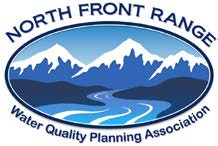 257 Johnstown Center Dr.; Unit 206Johnstown, CO 80534970-587-8872 – http://www.nfrwqpa.org208 Areawide Water Quality Management Plan Amendment Interceptors Eligible for Certification (60-Day Public Notice Required)To meet the plan amendments minimum requirements, all items are required and must be included to be accepted for review and considered for approval. Submitted references to other materials is not acceptable, i.e., refer to.., or see..Recommendation of Review AgenciesNOTE: NFRWQPA will route and acquire the required signatures, not the applicant.Appendix ACurrent WUSA Map recognized and approved by NFRWQPAAppendix BMap Identifying Stream Segment WID, WWTF, discharge location, and Interceptor Appendix CLand use and Zoning Map of WUSA and Interceptor Project Site Appendix DFEMA Flood Plain Maps identifying the proposed Lift Station siteAppendix ELand Ownership DocumentationAppendix FRight of Way Easements Appendix G1-mile Radius Map Identifying Drinking Water wells or water sources Appendix H5-mile Radius Map Identifying other permitted discharges sources Appendix ICDPS Permit, Primary Effluent Limits (PELs), or Notice of Authorization (NOA) requirements and constraints Appendix JAgency Point Source Inventory DataAppendix KWastewater Treatment Facility Site Application Approval A. Project and System Information.A. Project and System Information.A. Project and System Information.A. Project and System Information.A. Project and System Information.A. Project and System Information.A. Project and System Information.A. Project and System Information.A. Project and System Information.Applicant / EntityApplicant / EntityRepresentative Name / TitleRepresentative Name / TitleProject TitleProject TitleAddressAddressEmailEmailPhonePhoneCountyCountyB. Project Design Company Information.B. Project Design Company Information.B. Project Design Company Information.B. Project Design Company Information.B. Project Design Company Information.B. Project Design Company Information.B. Project Design Company Information.B. Project Design Company Information.B. Project Design Company Information.Design Company NameDesign Company NameDesign EngineerDesign EngineerCO License Number CO License Number CO License Number AddressAddressAddressAddressEmailEmailPhonePhoneDate of Application:Date of Application:Date of Application:C. Interceptor Hydraulic Capacity Determination.C. Interceptor Hydraulic Capacity Determination.C. Interceptor Hydraulic Capacity Determination.C. Interceptor Hydraulic Capacity Determination.C. Interceptor Hydraulic Capacity Determination.C. Interceptor Hydraulic Capacity Determination.C. Interceptor Hydraulic Capacity Determination.C. Interceptor Hydraulic Capacity Determination.C. Interceptor Hydraulic Capacity Determination.Is the Proposed Interceptor design peak hour hydraulic capacity equal to or less than 50,000 gpd serving 667 people or less.Is the Proposed Interceptor design peak hour hydraulic capacity equal to or less than 50,000 gpd serving 667 people or less.Is the Proposed Interceptor design peak hour hydraulic capacity equal to or less than 50,000 gpd serving 667 people or less.Is the Proposed Interceptor design peak hour hydraulic capacity equal to or less than 50,000 gpd serving 667 people or less.Is the Proposed Interceptor design peak hour hydraulic capacity equal to or less than 50,000 gpd serving 667 people or less.Is the Proposed Interceptor design peak hour hydraulic capacity equal to or less than 50,000 gpd serving 667 people or less.Is the Proposed Interceptor design peak hour hydraulic capacity equal to or less than 50,000 gpd serving 667 people or less.Is the Proposed Interceptor design peak hour hydraulic capacity equal to or less than 50,000 gpd serving 667 people or less.Is the Proposed Interceptor design peak hour hydraulic capacity equal to or less than 50,000 gpd serving 667 people or less.Yes: If Yes, proceed with the application. Yes: If Yes, proceed with the application. Yes: If Yes, proceed with the application. No: No: No: If No, and the Interceptor design peak hour hydraulic capacity is greater than 50,000 gpd and serves more than 667 people per day, the Agency’s Utility Plan must be updated to include the Interceptor project before Site Application Approval. If No, and the Interceptor design peak hour hydraulic capacity is greater than 50,000 gpd and serves more than 667 people per day, the Agency’s Utility Plan must be updated to include the Interceptor project before Site Application Approval. If No, and the Interceptor design peak hour hydraulic capacity is greater than 50,000 gpd and serves more than 667 people per day, the Agency’s Utility Plan must be updated to include the Interceptor project before Site Application Approval. If No, and the Interceptor design peak hour hydraulic capacity is greater than 50,000 gpd and serves more than 667 people per day, the Agency’s Utility Plan must be updated to include the Interceptor project before Site Application Approval. If No, and the Interceptor design peak hour hydraulic capacity is greater than 50,000 gpd and serves more than 667 people per day, the Agency’s Utility Plan must be updated to include the Interceptor project before Site Application Approval. If No, and the Interceptor design peak hour hydraulic capacity is greater than 50,000 gpd and serves more than 667 people per day, the Agency’s Utility Plan must be updated to include the Interceptor project before Site Application Approval. If No, and the Interceptor design peak hour hydraulic capacity is greater than 50,000 gpd and serves more than 667 people per day, the Agency’s Utility Plan must be updated to include the Interceptor project before Site Application Approval. If No, and the Interceptor design peak hour hydraulic capacity is greater than 50,000 gpd and serves more than 667 people per day, the Agency’s Utility Plan must be updated to include the Interceptor project before Site Application Approval. If No, and the Interceptor design peak hour hydraulic capacity is greater than 50,000 gpd and serves more than 667 people per day, the Agency’s Utility Plan must be updated to include the Interceptor project before Site Application Approval. D. Current Wastewater Utility Service Area (WUSA) Agency / Project Information, Appendix A.D. Current Wastewater Utility Service Area (WUSA) Agency / Project Information, Appendix A.D. Current Wastewater Utility Service Area (WUSA) Agency / Project Information, Appendix A.D. Current Wastewater Utility Service Area (WUSA) Agency / Project Information, Appendix A.D. Current Wastewater Utility Service Area (WUSA) Agency / Project Information, Appendix A.D. Current Wastewater Utility Service Area (WUSA) Agency / Project Information, Appendix A.D. Current Wastewater Utility Service Area (WUSA) Agency / Project Information, Appendix A.D. Current Wastewater Utility Service Area (WUSA) Agency / Project Information, Appendix A.D. Current Wastewater Utility Service Area (WUSA) Agency / Project Information, Appendix A.WUSA Boundary currently recognized and approved:WUSA Boundary currently recognized and approved:WUSA Boundary currently recognized and approved:WUSA Boundary currently recognized and approved:Proposed Interceptor capacity:Proposed Interceptor capacity:Proposed Interceptor capacity:Proposed Interceptor capacity:Proposed Interceptor capacity:WUSA map: https://nfrwqpa.colorado.gov/agency-service-area-mapsMaximum Month Average Hydraulic Capacity in million gallons per day (MGD)Maximum Month Average Hydraulic Capacity in million gallons per day (MGD)Maximum Month Average Hydraulic Capacity in million gallons per day (MGD)N/AN/ALatitude & Longitude of Lift StationPeak Hour Hydraulic Capacity in million gallons per day (MGD)Peak Hour Hydraulic Capacity in million gallons per day (MGD)Peak Hour Hydraulic Capacity in million gallons per day (MGD)MGDMGDCountyOrganic Capacity (lbs. BOD5/day)Organic Capacity (lbs. BOD5/day)Organic Capacity (lbs. BOD5/day)N/AN/AThe current WUSA or proposed WUSA must demonstrate that the Management or Operating agency has the ability to provide sewage service to all types of water rights within the WUSA boundary. This may be demonstrated by a map illustrating water providers and differing water rights by crosshatched boundaries overlayed on a WUSA Map.The current WUSA or proposed WUSA must demonstrate that the Management or Operating agency has the ability to provide sewage service to all types of water rights within the WUSA boundary. This may be demonstrated by a map illustrating water providers and differing water rights by crosshatched boundaries overlayed on a WUSA Map.The current WUSA or proposed WUSA must demonstrate that the Management or Operating agency has the ability to provide sewage service to all types of water rights within the WUSA boundary. This may be demonstrated by a map illustrating water providers and differing water rights by crosshatched boundaries overlayed on a WUSA Map.The current WUSA or proposed WUSA must demonstrate that the Management or Operating agency has the ability to provide sewage service to all types of water rights within the WUSA boundary. This may be demonstrated by a map illustrating water providers and differing water rights by crosshatched boundaries overlayed on a WUSA Map.The current WUSA or proposed WUSA must demonstrate that the Management or Operating agency has the ability to provide sewage service to all types of water rights within the WUSA boundary. This may be demonstrated by a map illustrating water providers and differing water rights by crosshatched boundaries overlayed on a WUSA Map.The current WUSA or proposed WUSA must demonstrate that the Management or Operating agency has the ability to provide sewage service to all types of water rights within the WUSA boundary. This may be demonstrated by a map illustrating water providers and differing water rights by crosshatched boundaries overlayed on a WUSA Map.The current WUSA or proposed WUSA must demonstrate that the Management or Operating agency has the ability to provide sewage service to all types of water rights within the WUSA boundary. This may be demonstrated by a map illustrating water providers and differing water rights by crosshatched boundaries overlayed on a WUSA Map.The current WUSA or proposed WUSA must demonstrate that the Management or Operating agency has the ability to provide sewage service to all types of water rights within the WUSA boundary. This may be demonstrated by a map illustrating water providers and differing water rights by crosshatched boundaries overlayed on a WUSA Map.The current WUSA or proposed WUSA must demonstrate that the Management or Operating agency has the ability to provide sewage service to all types of water rights within the WUSA boundary. This may be demonstrated by a map illustrating water providers and differing water rights by crosshatched boundaries overlayed on a WUSA Map.WUSA Population InformationWUSA Population InformationWUSA Population InformationWUSA Population InformationWUSA Population InformationWUSA Population InformationWUSA Population InformationWUSA Population InformationWUSA Population InformationWUSA Population InformationWUSA Population InformationWUSA Population InformationWUSA Population InformationWUSA Population InformationCurrent WUSA Population and Projections:Current WUSA Population and Projections:Current WUSA Population and Projections:Current WUSA Population and Projections:Current WUSA Population and Projections:Current WUSA Population and Projections:Current Single Family Equivalents (SFEs) and Projections:Current Single Family Equivalents (SFEs) and Projections:Current Single Family Equivalents (SFEs) and Projections:Current Single Family Equivalents (SFEs) and Projections:Current Single Family Equivalents (SFEs) and Projections:Current Single Family Equivalents (SFEs) and Projections:Current Single Family Equivalents (SFEs) and Projections:Current Single Family Equivalents (SFEs) and Projections:Current population:Current SFEs:Current SFEs:Current SFEs:Current SFEs:Current SFEs:5 Years:5 Years:5 Years:5 Years:5 Years:5 Years:10 Years:10 Years:10 Years:10 Years:10 Years:10 Years:15 Years:15 Years:15 Years:15 Years:15 Years:15 Years:20 Years:20 Years:20 Years:20 Years:20 Years:20 Years:Population Source: Population Source: Population Source: Population Source: Population Source: Population Source: SFEs Source/Factor(s):SFEs Source/Factor(s):SFEs Source/Factor(s):SFEs Source/Factor(s):SFEs Source/Factor(s):SFEs Source/Factor(s):SFEs Source/Factor(s):SFEs Source/Factor(s):Receiving Agency WWTF projected loads.Receiving Agency WWTF projected loads.Receiving Agency WWTF projected loads.Receiving Agency WWTF projected loads.Receiving Agency WWTF projected loads.Receiving Agency WWTF projected loads.Receiving Agency WWTF projected loads.Receiving Agency WWTF projected loads.Receiving Agency WWTF projected loads.Receiving Agency WWTF projected loads.Receiving Agency WWTF projected loads.Receiving Agency WWTF projected loads.Receiving Agency WWTF projected loads.Receiving Agency WWTF projected loads.Current or anticipated WWTF Flow loads (mgd):Current or anticipated WWTF Flow loads (mgd):Current or anticipated WWTF Flow loads (mgd):Current or anticipated WWTF Flow loads (mgd):Current or anticipated WWTF Organic loads (lbs. BOD5/day):Current or anticipated WWTF Organic loads (lbs. BOD5/day):Current or anticipated WWTF Organic loads (lbs. BOD5/day):Current or anticipated WWTF Organic loads (lbs. BOD5/day):Current or anticipated WWTF Organic loads (lbs. BOD5/day):Current or anticipated WWTF Organic loads (lbs. BOD5/day):Current or anticipated WWTF Organic loads (lbs. BOD5/day):Current or anticipated WWTF Organic loads (lbs. BOD5/day):Current or anticipated WWTF Organic loads (lbs. BOD5/day):Current or anticipated WWTF Organic loads (lbs. BOD5/day):Design Capacity (mgd)Design Capacity (mgd)Organic Design CapacityOrganic Design CapacityOrganic Design CapacityOrganic Design CapacityOrganic Design CapacityCurrent Flow Load Current Flow Load Current Organic Load Current Organic Load Current Organic Load Current Organic Load Current Organic Load 5 Year Flow Load 5 Year Flow Load 5 Year Organic Load 5 Year Organic Load 5 Year Organic Load 5 Year Organic Load 5 Year Organic Load 10 Year Flow Load 10 Year Flow Load 10 Year Organic Load 10 Year Organic Load 10 Year Organic Load 10 Year Organic Load 10 Year Organic Load 15 Year Flow Load 15 Year Flow Load 15 Year Organic Load 15 Year Organic Load 15 Year Organic Load 15 Year Organic Load 15 Year Organic Load 20 Year Flow Load 20 Year Flow Load 20 Year Organic Load 20 Year Organic Load 20 Year Organic Load 20 Year Organic Load 20 Year Organic Load Year at 80% Design CapacityYear at 80% Design CapacityYear at 80% Design CapacityYear at 80% Design CapacityYear at 80% Design CapacityYear at 80% Design CapacityYear at 80% Design CapacityYear at 95% Design CapacityYear at 95% Design CapacityYear at 95% Design CapacityYear at 95% Design CapacityYear at 95% Design CapacityYear at 95% Design CapacityYear at 95% Design CapacityInclude a map illustrating the interceptor vicinity within the WUSA, the interceptor service area, stream segment, and discharge location, Appendix B.Sources of information:NFRWQPA Agency Wastewater Utility Service Area Maps; https://nfrwqpa.colorado.gov/agency-service-area-mapsNFRWQPA GIS Database; https://data-nfrwqpa.hub.arcgis.com/Include a map illustrating the interceptor vicinity within the WUSA, the interceptor service area, stream segment, and discharge location, Appendix B.Sources of information:NFRWQPA Agency Wastewater Utility Service Area Maps; https://nfrwqpa.colorado.gov/agency-service-area-mapsNFRWQPA GIS Database; https://data-nfrwqpa.hub.arcgis.com/Include a map illustrating the interceptor vicinity within the WUSA, the interceptor service area, stream segment, and discharge location, Appendix B.Sources of information:NFRWQPA Agency Wastewater Utility Service Area Maps; https://nfrwqpa.colorado.gov/agency-service-area-mapsNFRWQPA GIS Database; https://data-nfrwqpa.hub.arcgis.com/Include a map illustrating the interceptor vicinity within the WUSA, the interceptor service area, stream segment, and discharge location, Appendix B.Sources of information:NFRWQPA Agency Wastewater Utility Service Area Maps; https://nfrwqpa.colorado.gov/agency-service-area-mapsNFRWQPA GIS Database; https://data-nfrwqpa.hub.arcgis.com/Include a map illustrating the interceptor vicinity within the WUSA, the interceptor service area, stream segment, and discharge location, Appendix B.Sources of information:NFRWQPA Agency Wastewater Utility Service Area Maps; https://nfrwqpa.colorado.gov/agency-service-area-mapsNFRWQPA GIS Database; https://data-nfrwqpa.hub.arcgis.com/Include a map illustrating the interceptor vicinity within the WUSA, the interceptor service area, stream segment, and discharge location, Appendix B.Sources of information:NFRWQPA Agency Wastewater Utility Service Area Maps; https://nfrwqpa.colorado.gov/agency-service-area-mapsNFRWQPA GIS Database; https://data-nfrwqpa.hub.arcgis.com/Include a map illustrating the interceptor vicinity within the WUSA, the interceptor service area, stream segment, and discharge location, Appendix B.Sources of information:NFRWQPA Agency Wastewater Utility Service Area Maps; https://nfrwqpa.colorado.gov/agency-service-area-mapsNFRWQPA GIS Database; https://data-nfrwqpa.hub.arcgis.com/Include a map illustrating the interceptor vicinity within the WUSA, the interceptor service area, stream segment, and discharge location, Appendix B.Sources of information:NFRWQPA Agency Wastewater Utility Service Area Maps; https://nfrwqpa.colorado.gov/agency-service-area-mapsNFRWQPA GIS Database; https://data-nfrwqpa.hub.arcgis.com/Include a map illustrating the interceptor vicinity within the WUSA, the interceptor service area, stream segment, and discharge location, Appendix B.Sources of information:NFRWQPA Agency Wastewater Utility Service Area Maps; https://nfrwqpa.colorado.gov/agency-service-area-mapsNFRWQPA GIS Database; https://data-nfrwqpa.hub.arcgis.com/Include a map illustrating the interceptor vicinity within the WUSA, the interceptor service area, stream segment, and discharge location, Appendix B.Sources of information:NFRWQPA Agency Wastewater Utility Service Area Maps; https://nfrwqpa.colorado.gov/agency-service-area-mapsNFRWQPA GIS Database; https://data-nfrwqpa.hub.arcgis.com/Include a map illustrating the interceptor vicinity within the WUSA, the interceptor service area, stream segment, and discharge location, Appendix B.Sources of information:NFRWQPA Agency Wastewater Utility Service Area Maps; https://nfrwqpa.colorado.gov/agency-service-area-mapsNFRWQPA GIS Database; https://data-nfrwqpa.hub.arcgis.com/Include a map illustrating the interceptor vicinity within the WUSA, the interceptor service area, stream segment, and discharge location, Appendix B.Sources of information:NFRWQPA Agency Wastewater Utility Service Area Maps; https://nfrwqpa.colorado.gov/agency-service-area-mapsNFRWQPA GIS Database; https://data-nfrwqpa.hub.arcgis.com/Include a map illustrating the interceptor vicinity within the WUSA, the interceptor service area, stream segment, and discharge location, Appendix B.Sources of information:NFRWQPA Agency Wastewater Utility Service Area Maps; https://nfrwqpa.colorado.gov/agency-service-area-mapsNFRWQPA GIS Database; https://data-nfrwqpa.hub.arcgis.com/Include a map illustrating the interceptor vicinity within the WUSA, the interceptor service area, stream segment, and discharge location, Appendix B.Sources of information:NFRWQPA Agency Wastewater Utility Service Area Maps; https://nfrwqpa.colorado.gov/agency-service-area-mapsNFRWQPA GIS Database; https://data-nfrwqpa.hub.arcgis.com/Project Agency Capacity.Project Agency Capacity.Project Agency Capacity.Project Agency Capacity.Project Agency Capacity.Project Agency Capacity.Project Agency Capacity.Project Agency Capacity.Project Agency Capacity.Project Agency Capacity.Project Agency Capacity.Project Agency Capacity.Project Agency Capacity.Project Agency Capacity.Current WWTF load including proposed interceptor:Current WWTF load including proposed interceptor:Current WWTF load including proposed interceptor:Current WWTF load including proposed interceptor:Current WWTF load including proposed interceptor:WWTF Approved Capacity:WWTF Approved Capacity:WWTF Approved Capacity:WWTF Approved Capacity:WWTF Approved Capacity:WWTF Approved Capacity:WWTF Approved Capacity:WWTF Approved Capacity:WWTF Approved Capacity:Maximum Month Average Hydraulic Capacity in million gallons per day (MGD)MGDMGDMGDMGDMaximum Month Average Hydraulic Capacity in million gallons per day (MGD) Maximum Month Average Hydraulic Capacity in million gallons per day (MGD) Maximum Month Average Hydraulic Capacity in million gallons per day (MGD) Maximum Month Average Hydraulic Capacity in million gallons per day (MGD) Maximum Month Average Hydraulic Capacity in million gallons per day (MGD) Maximum Month Average Hydraulic Capacity in million gallons per day (MGD) MGDMGDMGDPeak Hour Hydraulic Capacity in million gallons per day (MGD)MGDMGDMGDMGDPeak Hour Hydraulic Capacity in million gallons per day (MGD)Peak Hour Hydraulic Capacity in million gallons per day (MGD)Peak Hour Hydraulic Capacity in million gallons per day (MGD)Peak Hour Hydraulic Capacity in million gallons per day (MGD)Peak Hour Hydraulic Capacity in million gallons per day (MGD)Peak Hour Hydraulic Capacity in million gallons per day (MGD)MGDMGDMGDOrganic Capacity (lbs. BOD5/day)lbs. BOD5/daylbs. BOD5/daylbs. BOD5/daylbs. BOD5/dayPeak Hour Hydraulic Capacity in million gallons per day (MGD)Peak Hour Hydraulic Capacity in million gallons per day (MGD)Peak Hour Hydraulic Capacity in million gallons per day (MGD)Peak Hour Hydraulic Capacity in million gallons per day (MGD)Peak Hour Hydraulic Capacity in million gallons per day (MGD)Peak Hour Hydraulic Capacity in million gallons per day (MGD)MGDMGDMGDOrganic Capacity (lbs. BOD5/day)Organic Capacity (lbs. BOD5/day)Organic Capacity (lbs. BOD5/day)Organic Capacity (lbs. BOD5/day)Organic Capacity (lbs. BOD5/day)Organic Capacity (lbs. BOD5/day)lbs. BOD5/daylbs. BOD5/daylbs. BOD5/dayE. Funding Process.E. Funding Process.E. Funding Process.E. Funding Process.E. Funding Process.E. Funding Process.E. Funding Process.E. Funding Process.E. Funding Process.E. Funding Process.E. Funding Process.E. Funding Process.E. Funding Process.E. Funding Process.Will the State Revolving Fund (SRF) loan program be used to finance any portion of the project?Will the State Revolving Fund (SRF) loan program be used to finance any portion of the project?Will the State Revolving Fund (SRF) loan program be used to finance any portion of the project?Will the State Revolving Fund (SRF) loan program be used to finance any portion of the project?Will the State Revolving Fund (SRF) loan program be used to finance any portion of the project?Yes:Yes:Yes:No:No:If yes, please list project number. If yes, please list project number. If yes, please list project number. Is the project self-funded?Is the project self-funded?Is the project self-funded?Is the project self-funded?Is the project self-funded?Yes:Yes:Yes:No:No:F. Project Schedule and Cost Estimate.F. Project Schedule and Cost Estimate.F. Project Schedule and Cost Estimate.F. Project Schedule and Cost Estimate.F. Project Schedule and Cost Estimate.F. Project Schedule and Cost Estimate.F. Project Schedule and Cost Estimate.F. Project Schedule and Cost Estimate.F. Project Schedule and Cost Estimate.F. Project Schedule and Cost Estimate.F. Project Schedule and Cost Estimate.F. Project Schedule and Cost Estimate.F. Project Schedule and Cost Estimate.F. Project Schedule and Cost Estimate.Estimated Bid Opening Date:Estimated Bid Opening Date:Estimated Bid Opening Date:Estimated Construction Start Date:Estimated Construction Start Date:Estimated Construction Start Date:Estimated Construction Start Date:Estimated Construction Start Date:Estimated Bid Closing Date:Estimated Bid Closing Date:Estimated Bid Closing Date:Estimated Project CostEstimated Project CostEstimated Project CostEstimated Completion Date:Estimated Completion Date:Estimated Completion Date:Estimated Completion Date:Estimated Completion Date:G. Interceptor Location Map and Land Use, Appendix C.G. Interceptor Location Map and Land Use, Appendix C.G. Interceptor Location Map and Land Use, Appendix C.G. Interceptor Location Map and Land Use, Appendix C.G. Interceptor Location Map and Land Use, Appendix C.G. Interceptor Location Map and Land Use, Appendix C.G. Interceptor Location Map and Land Use, Appendix C.G. Interceptor Location Map and Land Use, Appendix C.G. Interceptor Location Map and Land Use, Appendix C.G. Interceptor Location Map and Land Use, Appendix C.G. Interceptor Location Map and Land Use, Appendix C.G. Interceptor Location Map and Land Use, Appendix C.G. Interceptor Location Map and Land Use, Appendix C.G. Interceptor Location Map and Land Use, Appendix C.Please attach a map of the interceptor location and current and or proposed land use zoning maps of the WUSA and interceptor Project Site.Sources of information: USGS’ National Land Cover Dataset (NLCD, http://www.mrlc.gov/) USDA’s National Agricultural Statistics Service (NASS, http://www.nass.usda.gov/ Colorado State University WRAP tool (https://erams.com/catena/tools/colorado-collaborative/watershed-assessment/) under the “Land Surface” data category for any area of interest across the countryCounty and city land and zoning maps. Please attach a map of the interceptor location and current and or proposed land use zoning maps of the WUSA and interceptor Project Site.Sources of information: USGS’ National Land Cover Dataset (NLCD, http://www.mrlc.gov/) USDA’s National Agricultural Statistics Service (NASS, http://www.nass.usda.gov/ Colorado State University WRAP tool (https://erams.com/catena/tools/colorado-collaborative/watershed-assessment/) under the “Land Surface” data category for any area of interest across the countryCounty and city land and zoning maps. Please attach a map of the interceptor location and current and or proposed land use zoning maps of the WUSA and interceptor Project Site.Sources of information: USGS’ National Land Cover Dataset (NLCD, http://www.mrlc.gov/) USDA’s National Agricultural Statistics Service (NASS, http://www.nass.usda.gov/ Colorado State University WRAP tool (https://erams.com/catena/tools/colorado-collaborative/watershed-assessment/) under the “Land Surface” data category for any area of interest across the countryCounty and city land and zoning maps. Please attach a map of the interceptor location and current and or proposed land use zoning maps of the WUSA and interceptor Project Site.Sources of information: USGS’ National Land Cover Dataset (NLCD, http://www.mrlc.gov/) USDA’s National Agricultural Statistics Service (NASS, http://www.nass.usda.gov/ Colorado State University WRAP tool (https://erams.com/catena/tools/colorado-collaborative/watershed-assessment/) under the “Land Surface” data category for any area of interest across the countryCounty and city land and zoning maps. Please attach a map of the interceptor location and current and or proposed land use zoning maps of the WUSA and interceptor Project Site.Sources of information: USGS’ National Land Cover Dataset (NLCD, http://www.mrlc.gov/) USDA’s National Agricultural Statistics Service (NASS, http://www.nass.usda.gov/ Colorado State University WRAP tool (https://erams.com/catena/tools/colorado-collaborative/watershed-assessment/) under the “Land Surface” data category for any area of interest across the countryCounty and city land and zoning maps. Please attach a map of the interceptor location and current and or proposed land use zoning maps of the WUSA and interceptor Project Site.Sources of information: USGS’ National Land Cover Dataset (NLCD, http://www.mrlc.gov/) USDA’s National Agricultural Statistics Service (NASS, http://www.nass.usda.gov/ Colorado State University WRAP tool (https://erams.com/catena/tools/colorado-collaborative/watershed-assessment/) under the “Land Surface” data category for any area of interest across the countryCounty and city land and zoning maps. Please attach a map of the interceptor location and current and or proposed land use zoning maps of the WUSA and interceptor Project Site.Sources of information: USGS’ National Land Cover Dataset (NLCD, http://www.mrlc.gov/) USDA’s National Agricultural Statistics Service (NASS, http://www.nass.usda.gov/ Colorado State University WRAP tool (https://erams.com/catena/tools/colorado-collaborative/watershed-assessment/) under the “Land Surface” data category for any area of interest across the countryCounty and city land and zoning maps. Please attach a map of the interceptor location and current and or proposed land use zoning maps of the WUSA and interceptor Project Site.Sources of information: USGS’ National Land Cover Dataset (NLCD, http://www.mrlc.gov/) USDA’s National Agricultural Statistics Service (NASS, http://www.nass.usda.gov/ Colorado State University WRAP tool (https://erams.com/catena/tools/colorado-collaborative/watershed-assessment/) under the “Land Surface” data category for any area of interest across the countryCounty and city land and zoning maps. Please attach a map of the interceptor location and current and or proposed land use zoning maps of the WUSA and interceptor Project Site.Sources of information: USGS’ National Land Cover Dataset (NLCD, http://www.mrlc.gov/) USDA’s National Agricultural Statistics Service (NASS, http://www.nass.usda.gov/ Colorado State University WRAP tool (https://erams.com/catena/tools/colorado-collaborative/watershed-assessment/) under the “Land Surface” data category for any area of interest across the countryCounty and city land and zoning maps. Please attach a map of the interceptor location and current and or proposed land use zoning maps of the WUSA and interceptor Project Site.Sources of information: USGS’ National Land Cover Dataset (NLCD, http://www.mrlc.gov/) USDA’s National Agricultural Statistics Service (NASS, http://www.nass.usda.gov/ Colorado State University WRAP tool (https://erams.com/catena/tools/colorado-collaborative/watershed-assessment/) under the “Land Surface” data category for any area of interest across the countryCounty and city land and zoning maps. Please attach a map of the interceptor location and current and or proposed land use zoning maps of the WUSA and interceptor Project Site.Sources of information: USGS’ National Land Cover Dataset (NLCD, http://www.mrlc.gov/) USDA’s National Agricultural Statistics Service (NASS, http://www.nass.usda.gov/ Colorado State University WRAP tool (https://erams.com/catena/tools/colorado-collaborative/watershed-assessment/) under the “Land Surface” data category for any area of interest across the countryCounty and city land and zoning maps. Please attach a map of the interceptor location and current and or proposed land use zoning maps of the WUSA and interceptor Project Site.Sources of information: USGS’ National Land Cover Dataset (NLCD, http://www.mrlc.gov/) USDA’s National Agricultural Statistics Service (NASS, http://www.nass.usda.gov/ Colorado State University WRAP tool (https://erams.com/catena/tools/colorado-collaborative/watershed-assessment/) under the “Land Surface” data category for any area of interest across the countryCounty and city land and zoning maps. Please attach a map of the interceptor location and current and or proposed land use zoning maps of the WUSA and interceptor Project Site.Sources of information: USGS’ National Land Cover Dataset (NLCD, http://www.mrlc.gov/) USDA’s National Agricultural Statistics Service (NASS, http://www.nass.usda.gov/ Colorado State University WRAP tool (https://erams.com/catena/tools/colorado-collaborative/watershed-assessment/) under the “Land Surface” data category for any area of interest across the countryCounty and city land and zoning maps. Please attach a map of the interceptor location and current and or proposed land use zoning maps of the WUSA and interceptor Project Site.Sources of information: USGS’ National Land Cover Dataset (NLCD, http://www.mrlc.gov/) USDA’s National Agricultural Statistics Service (NASS, http://www.nass.usda.gov/ Colorado State University WRAP tool (https://erams.com/catena/tools/colorado-collaborative/watershed-assessment/) under the “Land Surface” data category for any area of interest across the countryCounty and city land and zoning maps. H. Floodplain (FEMA) or other natural Hazards, Appendix D. H. Floodplain (FEMA) or other natural Hazards, Appendix D. H. Floodplain (FEMA) or other natural Hazards, Appendix D. H. Floodplain (FEMA) or other natural Hazards, Appendix D. H. Floodplain (FEMA) or other natural Hazards, Appendix D. H. Floodplain (FEMA) or other natural Hazards, Appendix D. H. Floodplain (FEMA) or other natural Hazards, Appendix D. H. Floodplain (FEMA) or other natural Hazards, Appendix D. H. Floodplain (FEMA) or other natural Hazards, Appendix D. H. Floodplain (FEMA) or other natural Hazards, Appendix D. H. Floodplain (FEMA) or other natural Hazards, Appendix D. H. Floodplain (FEMA) or other natural Hazards, Appendix D. H. Floodplain (FEMA) or other natural Hazards, Appendix D. H. Floodplain (FEMA) or other natural Hazards, Appendix D. H. Floodplain (FEMA) or other natural Hazards, Appendix D. H. Floodplain (FEMA) or other natural Hazards, Appendix D. H. Floodplain (FEMA) or other natural Hazards, Appendix D. H. Floodplain (FEMA) or other natural Hazards, Appendix D. H. Floodplain (FEMA) or other natural Hazards, Appendix D. H. Floodplain (FEMA) or other natural Hazards, Appendix D. H. Floodplain (FEMA) or other natural Hazards, Appendix D. H. Floodplain (FEMA) or other natural Hazards, Appendix D. H. Floodplain (FEMA) or other natural Hazards, Appendix D. H. Floodplain (FEMA) or other natural Hazards, Appendix D. Is the proposed interceptor in a 100-year floodplain or other natural hazard areas? Evidence that the proposed site and facility operations will not be adversely affected by floodplain or other natural hazards. Where such hazards are identified at the selected site, the report shall describe means of mitigating the hazard.Is the proposed interceptor in a 100-year floodplain or other natural hazard areas? Evidence that the proposed site and facility operations will not be adversely affected by floodplain or other natural hazards. Where such hazards are identified at the selected site, the report shall describe means of mitigating the hazard.Is the proposed interceptor in a 100-year floodplain or other natural hazard areas? Evidence that the proposed site and facility operations will not be adversely affected by floodplain or other natural hazards. Where such hazards are identified at the selected site, the report shall describe means of mitigating the hazard.Is the proposed interceptor in a 100-year floodplain or other natural hazard areas? Evidence that the proposed site and facility operations will not be adversely affected by floodplain or other natural hazards. Where such hazards are identified at the selected site, the report shall describe means of mitigating the hazard.Is the proposed interceptor in a 100-year floodplain or other natural hazard areas? Evidence that the proposed site and facility operations will not be adversely affected by floodplain or other natural hazards. Where such hazards are identified at the selected site, the report shall describe means of mitigating the hazard.Is the proposed interceptor in a 100-year floodplain or other natural hazard areas? Evidence that the proposed site and facility operations will not be adversely affected by floodplain or other natural hazards. Where such hazards are identified at the selected site, the report shall describe means of mitigating the hazard.Is the proposed interceptor in a 100-year floodplain or other natural hazard areas? Evidence that the proposed site and facility operations will not be adversely affected by floodplain or other natural hazards. Where such hazards are identified at the selected site, the report shall describe means of mitigating the hazard.Is the proposed interceptor in a 100-year floodplain or other natural hazard areas? Evidence that the proposed site and facility operations will not be adversely affected by floodplain or other natural hazards. Where such hazards are identified at the selected site, the report shall describe means of mitigating the hazard.Is the proposed interceptor in a 100-year floodplain or other natural hazard areas? Evidence that the proposed site and facility operations will not be adversely affected by floodplain or other natural hazards. Where such hazards are identified at the selected site, the report shall describe means of mitigating the hazard.Is the proposed interceptor in a 100-year floodplain or other natural hazard areas? Evidence that the proposed site and facility operations will not be adversely affected by floodplain or other natural hazards. Where such hazards are identified at the selected site, the report shall describe means of mitigating the hazard.Is the proposed interceptor in a 100-year floodplain or other natural hazard areas? Evidence that the proposed site and facility operations will not be adversely affected by floodplain or other natural hazards. Where such hazards are identified at the selected site, the report shall describe means of mitigating the hazard.Is the proposed interceptor in a 100-year floodplain or other natural hazard areas? Evidence that the proposed site and facility operations will not be adversely affected by floodplain or other natural hazards. Where such hazards are identified at the selected site, the report shall describe means of mitigating the hazard.Is the proposed interceptor in a 100-year floodplain or other natural hazard areas? Evidence that the proposed site and facility operations will not be adversely affected by floodplain or other natural hazards. Where such hazards are identified at the selected site, the report shall describe means of mitigating the hazard.Is the proposed interceptor in a 100-year floodplain or other natural hazard areas? Evidence that the proposed site and facility operations will not be adversely affected by floodplain or other natural hazards. Where such hazards are identified at the selected site, the report shall describe means of mitigating the hazard.Is the proposed interceptor in a 100-year floodplain or other natural hazard areas? Evidence that the proposed site and facility operations will not be adversely affected by floodplain or other natural hazards. Where such hazards are identified at the selected site, the report shall describe means of mitigating the hazard.Is the proposed interceptor in a 100-year floodplain or other natural hazard areas? Evidence that the proposed site and facility operations will not be adversely affected by floodplain or other natural hazards. Where such hazards are identified at the selected site, the report shall describe means of mitigating the hazard.Is the proposed interceptor in a 100-year floodplain or other natural hazard areas? Evidence that the proposed site and facility operations will not be adversely affected by floodplain or other natural hazards. Where such hazards are identified at the selected site, the report shall describe means of mitigating the hazard.Is the proposed interceptor in a 100-year floodplain or other natural hazard areas? Evidence that the proposed site and facility operations will not be adversely affected by floodplain or other natural hazards. Where such hazards are identified at the selected site, the report shall describe means of mitigating the hazard.Is the proposed interceptor in a 100-year floodplain or other natural hazard areas? Evidence that the proposed site and facility operations will not be adversely affected by floodplain or other natural hazards. Where such hazards are identified at the selected site, the report shall describe means of mitigating the hazard.Is the proposed interceptor in a 100-year floodplain or other natural hazard areas? Evidence that the proposed site and facility operations will not be adversely affected by floodplain or other natural hazards. Where such hazards are identified at the selected site, the report shall describe means of mitigating the hazard.Is the proposed interceptor in a 100-year floodplain or other natural hazard areas? Evidence that the proposed site and facility operations will not be adversely affected by floodplain or other natural hazards. Where such hazards are identified at the selected site, the report shall describe means of mitigating the hazard.Is the proposed interceptor in a 100-year floodplain or other natural hazard areas? Evidence that the proposed site and facility operations will not be adversely affected by floodplain or other natural hazards. Where such hazards are identified at the selected site, the report shall describe means of mitigating the hazard.Is the proposed interceptor in a 100-year floodplain or other natural hazard areas? Evidence that the proposed site and facility operations will not be adversely affected by floodplain or other natural hazards. Where such hazards are identified at the selected site, the report shall describe means of mitigating the hazard.Is the proposed interceptor in a 100-year floodplain or other natural hazard areas? Evidence that the proposed site and facility operations will not be adversely affected by floodplain or other natural hazards. Where such hazards are identified at the selected site, the report shall describe means of mitigating the hazard.I. Land Ownership, Appendix E.I. Land Ownership, Appendix E.I. Land Ownership, Appendix E.I. Land Ownership, Appendix E.I. Land Ownership, Appendix E.I. Land Ownership, Appendix E.I. Land Ownership, Appendix E.I. Land Ownership, Appendix E.I. Land Ownership, Appendix E.I. Land Ownership, Appendix E.I. Land Ownership, Appendix E.I. Land Ownership, Appendix E.I. Land Ownership, Appendix E.I. Land Ownership, Appendix E.I. Land Ownership, Appendix E.I. Land Ownership, Appendix E.I. Land Ownership, Appendix E.I. Land Ownership, Appendix E.I. Land Ownership, Appendix E.I. Land Ownership, Appendix E.I. Land Ownership, Appendix E.I. Land Ownership, Appendix E.I. Land Ownership, Appendix E.I. Land Ownership, Appendix E.Legal arrangements showing control of the site for the project life or showing the ability of the entity to acquire the site and use it for the project life.Legal arrangements showing control of the site for the project life or showing the ability of the entity to acquire the site and use it for the project life.Legal arrangements showing control of the site for the project life or showing the ability of the entity to acquire the site and use it for the project life.Legal arrangements showing control of the site for the project life or showing the ability of the entity to acquire the site and use it for the project life.Legal arrangements showing control of the site for the project life or showing the ability of the entity to acquire the site and use it for the project life.Legal arrangements showing control of the site for the project life or showing the ability of the entity to acquire the site and use it for the project life.Legal arrangements showing control of the site for the project life or showing the ability of the entity to acquire the site and use it for the project life.Legal arrangements showing control of the site for the project life or showing the ability of the entity to acquire the site and use it for the project life.Legal arrangements showing control of the site for the project life or showing the ability of the entity to acquire the site and use it for the project life.Legal arrangements showing control of the site for the project life or showing the ability of the entity to acquire the site and use it for the project life.Legal arrangements showing control of the site for the project life or showing the ability of the entity to acquire the site and use it for the project life.Legal arrangements showing control of the site for the project life or showing the ability of the entity to acquire the site and use it for the project life.Legal arrangements showing control of the site for the project life or showing the ability of the entity to acquire the site and use it for the project life.Legal arrangements showing control of the site for the project life or showing the ability of the entity to acquire the site and use it for the project life.Legal arrangements showing control of the site for the project life or showing the ability of the entity to acquire the site and use it for the project life.Legal arrangements showing control of the site for the project life or showing the ability of the entity to acquire the site and use it for the project life.Legal arrangements showing control of the site for the project life or showing the ability of the entity to acquire the site and use it for the project life.Legal arrangements showing control of the site for the project life or showing the ability of the entity to acquire the site and use it for the project life.Legal arrangements showing control of the site for the project life or showing the ability of the entity to acquire the site and use it for the project life.Legal arrangements showing control of the site for the project life or showing the ability of the entity to acquire the site and use it for the project life.Legal arrangements showing control of the site for the project life or showing the ability of the entity to acquire the site and use it for the project life.Legal arrangements showing control of the site for the project life or showing the ability of the entity to acquire the site and use it for the project life.Legal arrangements showing control of the site for the project life or showing the ability of the entity to acquire the site and use it for the project life.Legal arrangements showing control of the site for the project life or showing the ability of the entity to acquire the site and use it for the project life.J. Right of Way Easements, Appendix F.J. Right of Way Easements, Appendix F.J. Right of Way Easements, Appendix F.J. Right of Way Easements, Appendix F.J. Right of Way Easements, Appendix F.J. Right of Way Easements, Appendix F.J. Right of Way Easements, Appendix F.J. Right of Way Easements, Appendix F.J. Right of Way Easements, Appendix F.J. Right of Way Easements, Appendix F.J. Right of Way Easements, Appendix F.J. Right of Way Easements, Appendix F.J. Right of Way Easements, Appendix F.J. Right of Way Easements, Appendix F.J. Right of Way Easements, Appendix F.J. Right of Way Easements, Appendix F.J. Right of Way Easements, Appendix F.J. Right of Way Easements, Appendix F.J. Right of Way Easements, Appendix F.J. Right of Way Easements, Appendix F.J. Right of Way Easements, Appendix F.J. Right of Way Easements, Appendix F.J. Right of Way Easements, Appendix F.J. Right of Way Easements, Appendix F.Legal arrangements showing control of the site or right-of-way for the project life or showing the ability of the entity to acquire the site or right-of-way and use it for the project life. Noting, all right of way easements must be obtained for NFRWQPA Site Application approval. Legal arrangements showing control of the site or right-of-way for the project life or showing the ability of the entity to acquire the site or right-of-way and use it for the project life. Noting, all right of way easements must be obtained for NFRWQPA Site Application approval. Legal arrangements showing control of the site or right-of-way for the project life or showing the ability of the entity to acquire the site or right-of-way and use it for the project life. Noting, all right of way easements must be obtained for NFRWQPA Site Application approval. Legal arrangements showing control of the site or right-of-way for the project life or showing the ability of the entity to acquire the site or right-of-way and use it for the project life. Noting, all right of way easements must be obtained for NFRWQPA Site Application approval. Legal arrangements showing control of the site or right-of-way for the project life or showing the ability of the entity to acquire the site or right-of-way and use it for the project life. Noting, all right of way easements must be obtained for NFRWQPA Site Application approval. Legal arrangements showing control of the site or right-of-way for the project life or showing the ability of the entity to acquire the site or right-of-way and use it for the project life. Noting, all right of way easements must be obtained for NFRWQPA Site Application approval. Legal arrangements showing control of the site or right-of-way for the project life or showing the ability of the entity to acquire the site or right-of-way and use it for the project life. Noting, all right of way easements must be obtained for NFRWQPA Site Application approval. Legal arrangements showing control of the site or right-of-way for the project life or showing the ability of the entity to acquire the site or right-of-way and use it for the project life. Noting, all right of way easements must be obtained for NFRWQPA Site Application approval. Legal arrangements showing control of the site or right-of-way for the project life or showing the ability of the entity to acquire the site or right-of-way and use it for the project life. Noting, all right of way easements must be obtained for NFRWQPA Site Application approval. Legal arrangements showing control of the site or right-of-way for the project life or showing the ability of the entity to acquire the site or right-of-way and use it for the project life. Noting, all right of way easements must be obtained for NFRWQPA Site Application approval. Legal arrangements showing control of the site or right-of-way for the project life or showing the ability of the entity to acquire the site or right-of-way and use it for the project life. Noting, all right of way easements must be obtained for NFRWQPA Site Application approval. Legal arrangements showing control of the site or right-of-way for the project life or showing the ability of the entity to acquire the site or right-of-way and use it for the project life. Noting, all right of way easements must be obtained for NFRWQPA Site Application approval. Legal arrangements showing control of the site or right-of-way for the project life or showing the ability of the entity to acquire the site or right-of-way and use it for the project life. Noting, all right of way easements must be obtained for NFRWQPA Site Application approval. Legal arrangements showing control of the site or right-of-way for the project life or showing the ability of the entity to acquire the site or right-of-way and use it for the project life. Noting, all right of way easements must be obtained for NFRWQPA Site Application approval. Legal arrangements showing control of the site or right-of-way for the project life or showing the ability of the entity to acquire the site or right-of-way and use it for the project life. Noting, all right of way easements must be obtained for NFRWQPA Site Application approval. Legal arrangements showing control of the site or right-of-way for the project life or showing the ability of the entity to acquire the site or right-of-way and use it for the project life. Noting, all right of way easements must be obtained for NFRWQPA Site Application approval. Legal arrangements showing control of the site or right-of-way for the project life or showing the ability of the entity to acquire the site or right-of-way and use it for the project life. Noting, all right of way easements must be obtained for NFRWQPA Site Application approval. Legal arrangements showing control of the site or right-of-way for the project life or showing the ability of the entity to acquire the site or right-of-way and use it for the project life. Noting, all right of way easements must be obtained for NFRWQPA Site Application approval. Legal arrangements showing control of the site or right-of-way for the project life or showing the ability of the entity to acquire the site or right-of-way and use it for the project life. Noting, all right of way easements must be obtained for NFRWQPA Site Application approval. Legal arrangements showing control of the site or right-of-way for the project life or showing the ability of the entity to acquire the site or right-of-way and use it for the project life. Noting, all right of way easements must be obtained for NFRWQPA Site Application approval. Legal arrangements showing control of the site or right-of-way for the project life or showing the ability of the entity to acquire the site or right-of-way and use it for the project life. Noting, all right of way easements must be obtained for NFRWQPA Site Application approval. Legal arrangements showing control of the site or right-of-way for the project life or showing the ability of the entity to acquire the site or right-of-way and use it for the project life. Noting, all right of way easements must be obtained for NFRWQPA Site Application approval. Legal arrangements showing control of the site or right-of-way for the project life or showing the ability of the entity to acquire the site or right-of-way and use it for the project life. Noting, all right of way easements must be obtained for NFRWQPA Site Application approval. Legal arrangements showing control of the site or right-of-way for the project life or showing the ability of the entity to acquire the site or right-of-way and use it for the project life. Noting, all right of way easements must be obtained for NFRWQPA Site Application approval. K. Agency Certification, the agency or receiving agency has or will have the capacity to support the Proposed Lift Station K. Agency Certification, the agency or receiving agency has or will have the capacity to support the Proposed Lift Station K. Agency Certification, the agency or receiving agency has or will have the capacity to support the Proposed Lift Station K. Agency Certification, the agency or receiving agency has or will have the capacity to support the Proposed Lift Station K. Agency Certification, the agency or receiving agency has or will have the capacity to support the Proposed Lift Station K. Agency Certification, the agency or receiving agency has or will have the capacity to support the Proposed Lift Station K. Agency Certification, the agency or receiving agency has or will have the capacity to support the Proposed Lift Station K. Agency Certification, the agency or receiving agency has or will have the capacity to support the Proposed Lift Station K. Agency Certification, the agency or receiving agency has or will have the capacity to support the Proposed Lift Station K. Agency Certification, the agency or receiving agency has or will have the capacity to support the Proposed Lift Station K. Agency Certification, the agency or receiving agency has or will have the capacity to support the Proposed Lift Station K. Agency Certification, the agency or receiving agency has or will have the capacity to support the Proposed Lift Station K. Agency Certification, the agency or receiving agency has or will have the capacity to support the Proposed Lift Station K. Agency Certification, the agency or receiving agency has or will have the capacity to support the Proposed Lift Station K. Agency Certification, the agency or receiving agency has or will have the capacity to support the Proposed Lift Station K. Agency Certification, the agency or receiving agency has or will have the capacity to support the Proposed Lift Station K. Agency Certification, the agency or receiving agency has or will have the capacity to support the Proposed Lift Station K. Agency Certification, the agency or receiving agency has or will have the capacity to support the Proposed Lift Station K. Agency Certification, the agency or receiving agency has or will have the capacity to support the Proposed Lift Station K. Agency Certification, the agency or receiving agency has or will have the capacity to support the Proposed Lift Station K. Agency Certification, the agency or receiving agency has or will have the capacity to support the Proposed Lift Station K. Agency Certification, the agency or receiving agency has or will have the capacity to support the Proposed Lift Station K. Agency Certification, the agency or receiving agency has or will have the capacity to support the Proposed Lift Station K. Agency Certification, the agency or receiving agency has or will have the capacity to support the Proposed Lift Station Receiving Agency Capacity CertificationReceiving Agency Capacity CertificationReceiving Agency Capacity CertificationReceiving Agency Capacity CertificationReceiving Agency Capacity CertificationReceiving Agency Capacity CertificationReceiving Agency Capacity CertificationReceiving Agency Capacity CertificationReceiving Agency Capacity CertificationReceiving Agency Capacity CertificationReceiving Agency Capacity CertificationCurrent agency/system WWTF approved design capacityCurrent agency/system WWTF approved design capacityCurrent agency/system WWTF approved design capacityCurrent agency/system WWTF approved design capacityCurrent agency/system WWTF approved design capacityCurrent agency/system WWTF approved design capacityCurrent agency/system WWTF approved design capacityCurrent agency/system WWTF approved design capacityCurrent agency/system WWTF approved design capacityCurrent agency/system WWTF approved design capacityCurrent agency/system WWTF approved design capacityCurrent agency/system WWTF approved design capacityCurrent agency/system WWTF approved design capacityApplicant Legal Representative (e.g., Public Works Director) Typed Name:Maximum Month Average WWTF Hydraulic Capacity in million gallons per day (MGD)Maximum Month Average WWTF Hydraulic Capacity in million gallons per day (MGD)Maximum Month Average WWTF Hydraulic Capacity in million gallons per day (MGD)Maximum Month Average WWTF Hydraulic Capacity in million gallons per day (MGD)Maximum Month Average WWTF Hydraulic Capacity in million gallons per day (MGD)Maximum Month Average WWTF Hydraulic Capacity in million gallons per day (MGD)Maximum Month Average WWTF Hydraulic Capacity in million gallons per day (MGD)Maximum Month Average WWTF Hydraulic Capacity in million gallons per day (MGD)MGDMGDMGDMGDMGDSignature:Peak Hour WWTF Hydraulic Capacity in million gallons per day (MGD)Peak Hour WWTF Hydraulic Capacity in million gallons per day (MGD)Peak Hour WWTF Hydraulic Capacity in million gallons per day (MGD)Peak Hour WWTF Hydraulic Capacity in million gallons per day (MGD)Peak Hour WWTF Hydraulic Capacity in million gallons per day (MGD)Peak Hour WWTF Hydraulic Capacity in million gallons per day (MGD)Peak Hour WWTF Hydraulic Capacity in million gallons per day (MGD)Peak Hour WWTF Hydraulic Capacity in million gallons per day (MGD)MGDMGDMGDMGDMGDDate:Organic Capacity (lbs. BOD5/day) – WWTF OnlyOrganic Capacity (lbs. BOD5/day) – WWTF OnlyOrganic Capacity (lbs. BOD5/day) – WWTF OnlyOrganic Capacity (lbs. BOD5/day) – WWTF OnlyOrganic Capacity (lbs. BOD5/day) – WWTF OnlyOrganic Capacity (lbs. BOD5/day) – WWTF OnlyOrganic Capacity (lbs. BOD5/day) – WWTF OnlyOrganic Capacity (lbs. BOD5/day) – WWTF Onlylbs. BOD5/daylbs. BOD5/daylbs. BOD5/daylbs. BOD5/daylbs. BOD5/dayL. Receiving Agency Discharge Downstream Distances; NFRWQPA GIS Database; https://data-nfrwqpa.hub.arcgis.com/.L. Receiving Agency Discharge Downstream Distances; NFRWQPA GIS Database; https://data-nfrwqpa.hub.arcgis.com/.L. Receiving Agency Discharge Downstream Distances; NFRWQPA GIS Database; https://data-nfrwqpa.hub.arcgis.com/.L. Receiving Agency Discharge Downstream Distances; NFRWQPA GIS Database; https://data-nfrwqpa.hub.arcgis.com/.L. Receiving Agency Discharge Downstream Distances; NFRWQPA GIS Database; https://data-nfrwqpa.hub.arcgis.com/.L. Receiving Agency Discharge Downstream Distances; NFRWQPA GIS Database; https://data-nfrwqpa.hub.arcgis.com/.L. Receiving Agency Discharge Downstream Distances; NFRWQPA GIS Database; https://data-nfrwqpa.hub.arcgis.com/.L. Receiving Agency Discharge Downstream Distances; NFRWQPA GIS Database; https://data-nfrwqpa.hub.arcgis.com/.L. Receiving Agency Discharge Downstream Distances; NFRWQPA GIS Database; https://data-nfrwqpa.hub.arcgis.com/.L. Receiving Agency Discharge Downstream Distances; NFRWQPA GIS Database; https://data-nfrwqpa.hub.arcgis.com/.L. Receiving Agency Discharge Downstream Distances; NFRWQPA GIS Database; https://data-nfrwqpa.hub.arcgis.com/.L. Receiving Agency Discharge Downstream Distances; NFRWQPA GIS Database; https://data-nfrwqpa.hub.arcgis.com/.L. Receiving Agency Discharge Downstream Distances; NFRWQPA GIS Database; https://data-nfrwqpa.hub.arcgis.com/.L. Receiving Agency Discharge Downstream Distances; NFRWQPA GIS Database; https://data-nfrwqpa.hub.arcgis.com/.L. Receiving Agency Discharge Downstream Distances; NFRWQPA GIS Database; https://data-nfrwqpa.hub.arcgis.com/.L. Receiving Agency Discharge Downstream Distances; NFRWQPA GIS Database; https://data-nfrwqpa.hub.arcgis.com/.L. Receiving Agency Discharge Downstream Distances; NFRWQPA GIS Database; https://data-nfrwqpa.hub.arcgis.com/.L. Receiving Agency Discharge Downstream Distances; NFRWQPA GIS Database; https://data-nfrwqpa.hub.arcgis.com/.L. Receiving Agency Discharge Downstream Distances; NFRWQPA GIS Database; https://data-nfrwqpa.hub.arcgis.com/.L. Receiving Agency Discharge Downstream Distances; NFRWQPA GIS Database; https://data-nfrwqpa.hub.arcgis.com/.L. Receiving Agency Discharge Downstream Distances; NFRWQPA GIS Database; https://data-nfrwqpa.hub.arcgis.com/.L. Receiving Agency Discharge Downstream Distances; NFRWQPA GIS Database; https://data-nfrwqpa.hub.arcgis.com/.L. Receiving Agency Discharge Downstream Distances; NFRWQPA GIS Database; https://data-nfrwqpa.hub.arcgis.com/.L. Receiving Agency Discharge Downstream Distances; NFRWQPA GIS Database; https://data-nfrwqpa.hub.arcgis.com/.The applicant must provide the receiving agency’s WWTF discharge relationship to other water and wastewater treatment plants in the area by providing a 1-mile radius map to all drinking water wells and sources and a 5-mile radius map to all wastewater facilities. Providing the distances to the nearest water supply intake, name of supply and the next nearest discharge point, name of the facility, to the proposed WWTF discharge point.  The applicant must determine if the new or additional interceptor discharge will affect the other discharges on the stream segment and any drinking water supplies on the segment. The applicant must provide the receiving agency’s WWTF discharge relationship to other water and wastewater treatment plants in the area by providing a 1-mile radius map to all drinking water wells and sources and a 5-mile radius map to all wastewater facilities. Providing the distances to the nearest water supply intake, name of supply and the next nearest discharge point, name of the facility, to the proposed WWTF discharge point.  The applicant must determine if the new or additional interceptor discharge will affect the other discharges on the stream segment and any drinking water supplies on the segment. The applicant must provide the receiving agency’s WWTF discharge relationship to other water and wastewater treatment plants in the area by providing a 1-mile radius map to all drinking water wells and sources and a 5-mile radius map to all wastewater facilities. Providing the distances to the nearest water supply intake, name of supply and the next nearest discharge point, name of the facility, to the proposed WWTF discharge point.  The applicant must determine if the new or additional interceptor discharge will affect the other discharges on the stream segment and any drinking water supplies on the segment. The applicant must provide the receiving agency’s WWTF discharge relationship to other water and wastewater treatment plants in the area by providing a 1-mile radius map to all drinking water wells and sources and a 5-mile radius map to all wastewater facilities. Providing the distances to the nearest water supply intake, name of supply and the next nearest discharge point, name of the facility, to the proposed WWTF discharge point.  The applicant must determine if the new or additional interceptor discharge will affect the other discharges on the stream segment and any drinking water supplies on the segment. The applicant must provide the receiving agency’s WWTF discharge relationship to other water and wastewater treatment plants in the area by providing a 1-mile radius map to all drinking water wells and sources and a 5-mile radius map to all wastewater facilities. Providing the distances to the nearest water supply intake, name of supply and the next nearest discharge point, name of the facility, to the proposed WWTF discharge point.  The applicant must determine if the new or additional interceptor discharge will affect the other discharges on the stream segment and any drinking water supplies on the segment. The applicant must provide the receiving agency’s WWTF discharge relationship to other water and wastewater treatment plants in the area by providing a 1-mile radius map to all drinking water wells and sources and a 5-mile radius map to all wastewater facilities. Providing the distances to the nearest water supply intake, name of supply and the next nearest discharge point, name of the facility, to the proposed WWTF discharge point.  The applicant must determine if the new or additional interceptor discharge will affect the other discharges on the stream segment and any drinking water supplies on the segment. The applicant must provide the receiving agency’s WWTF discharge relationship to other water and wastewater treatment plants in the area by providing a 1-mile radius map to all drinking water wells and sources and a 5-mile radius map to all wastewater facilities. Providing the distances to the nearest water supply intake, name of supply and the next nearest discharge point, name of the facility, to the proposed WWTF discharge point.  The applicant must determine if the new or additional interceptor discharge will affect the other discharges on the stream segment and any drinking water supplies on the segment. The applicant must provide the receiving agency’s WWTF discharge relationship to other water and wastewater treatment plants in the area by providing a 1-mile radius map to all drinking water wells and sources and a 5-mile radius map to all wastewater facilities. Providing the distances to the nearest water supply intake, name of supply and the next nearest discharge point, name of the facility, to the proposed WWTF discharge point.  The applicant must determine if the new or additional interceptor discharge will affect the other discharges on the stream segment and any drinking water supplies on the segment. The applicant must provide the receiving agency’s WWTF discharge relationship to other water and wastewater treatment plants in the area by providing a 1-mile radius map to all drinking water wells and sources and a 5-mile radius map to all wastewater facilities. Providing the distances to the nearest water supply intake, name of supply and the next nearest discharge point, name of the facility, to the proposed WWTF discharge point.  The applicant must determine if the new or additional interceptor discharge will affect the other discharges on the stream segment and any drinking water supplies on the segment. The applicant must provide the receiving agency’s WWTF discharge relationship to other water and wastewater treatment plants in the area by providing a 1-mile radius map to all drinking water wells and sources and a 5-mile radius map to all wastewater facilities. Providing the distances to the nearest water supply intake, name of supply and the next nearest discharge point, name of the facility, to the proposed WWTF discharge point.  The applicant must determine if the new or additional interceptor discharge will affect the other discharges on the stream segment and any drinking water supplies on the segment. The applicant must provide the receiving agency’s WWTF discharge relationship to other water and wastewater treatment plants in the area by providing a 1-mile radius map to all drinking water wells and sources and a 5-mile radius map to all wastewater facilities. Providing the distances to the nearest water supply intake, name of supply and the next nearest discharge point, name of the facility, to the proposed WWTF discharge point.  The applicant must determine if the new or additional interceptor discharge will affect the other discharges on the stream segment and any drinking water supplies on the segment. The applicant must provide the receiving agency’s WWTF discharge relationship to other water and wastewater treatment plants in the area by providing a 1-mile radius map to all drinking water wells and sources and a 5-mile radius map to all wastewater facilities. Providing the distances to the nearest water supply intake, name of supply and the next nearest discharge point, name of the facility, to the proposed WWTF discharge point.  The applicant must determine if the new or additional interceptor discharge will affect the other discharges on the stream segment and any drinking water supplies on the segment. The applicant must provide the receiving agency’s WWTF discharge relationship to other water and wastewater treatment plants in the area by providing a 1-mile radius map to all drinking water wells and sources and a 5-mile radius map to all wastewater facilities. Providing the distances to the nearest water supply intake, name of supply and the next nearest discharge point, name of the facility, to the proposed WWTF discharge point.  The applicant must determine if the new or additional interceptor discharge will affect the other discharges on the stream segment and any drinking water supplies on the segment. The applicant must provide the receiving agency’s WWTF discharge relationship to other water and wastewater treatment plants in the area by providing a 1-mile radius map to all drinking water wells and sources and a 5-mile radius map to all wastewater facilities. Providing the distances to the nearest water supply intake, name of supply and the next nearest discharge point, name of the facility, to the proposed WWTF discharge point.  The applicant must determine if the new or additional interceptor discharge will affect the other discharges on the stream segment and any drinking water supplies on the segment. The applicant must provide the receiving agency’s WWTF discharge relationship to other water and wastewater treatment plants in the area by providing a 1-mile radius map to all drinking water wells and sources and a 5-mile radius map to all wastewater facilities. Providing the distances to the nearest water supply intake, name of supply and the next nearest discharge point, name of the facility, to the proposed WWTF discharge point.  The applicant must determine if the new or additional interceptor discharge will affect the other discharges on the stream segment and any drinking water supplies on the segment. The applicant must provide the receiving agency’s WWTF discharge relationship to other water and wastewater treatment plants in the area by providing a 1-mile radius map to all drinking water wells and sources and a 5-mile radius map to all wastewater facilities. Providing the distances to the nearest water supply intake, name of supply and the next nearest discharge point, name of the facility, to the proposed WWTF discharge point.  The applicant must determine if the new or additional interceptor discharge will affect the other discharges on the stream segment and any drinking water supplies on the segment. The applicant must provide the receiving agency’s WWTF discharge relationship to other water and wastewater treatment plants in the area by providing a 1-mile radius map to all drinking water wells and sources and a 5-mile radius map to all wastewater facilities. Providing the distances to the nearest water supply intake, name of supply and the next nearest discharge point, name of the facility, to the proposed WWTF discharge point.  The applicant must determine if the new or additional interceptor discharge will affect the other discharges on the stream segment and any drinking water supplies on the segment. The applicant must provide the receiving agency’s WWTF discharge relationship to other water and wastewater treatment plants in the area by providing a 1-mile radius map to all drinking water wells and sources and a 5-mile radius map to all wastewater facilities. Providing the distances to the nearest water supply intake, name of supply and the next nearest discharge point, name of the facility, to the proposed WWTF discharge point.  The applicant must determine if the new or additional interceptor discharge will affect the other discharges on the stream segment and any drinking water supplies on the segment. The applicant must provide the receiving agency’s WWTF discharge relationship to other water and wastewater treatment plants in the area by providing a 1-mile radius map to all drinking water wells and sources and a 5-mile radius map to all wastewater facilities. Providing the distances to the nearest water supply intake, name of supply and the next nearest discharge point, name of the facility, to the proposed WWTF discharge point.  The applicant must determine if the new or additional interceptor discharge will affect the other discharges on the stream segment and any drinking water supplies on the segment. The applicant must provide the receiving agency’s WWTF discharge relationship to other water and wastewater treatment plants in the area by providing a 1-mile radius map to all drinking water wells and sources and a 5-mile radius map to all wastewater facilities. Providing the distances to the nearest water supply intake, name of supply and the next nearest discharge point, name of the facility, to the proposed WWTF discharge point.  The applicant must determine if the new or additional interceptor discharge will affect the other discharges on the stream segment and any drinking water supplies on the segment. The applicant must provide the receiving agency’s WWTF discharge relationship to other water and wastewater treatment plants in the area by providing a 1-mile radius map to all drinking water wells and sources and a 5-mile radius map to all wastewater facilities. Providing the distances to the nearest water supply intake, name of supply and the next nearest discharge point, name of the facility, to the proposed WWTF discharge point.  The applicant must determine if the new or additional interceptor discharge will affect the other discharges on the stream segment and any drinking water supplies on the segment. The applicant must provide the receiving agency’s WWTF discharge relationship to other water and wastewater treatment plants in the area by providing a 1-mile radius map to all drinking water wells and sources and a 5-mile radius map to all wastewater facilities. Providing the distances to the nearest water supply intake, name of supply and the next nearest discharge point, name of the facility, to the proposed WWTF discharge point.  The applicant must determine if the new or additional interceptor discharge will affect the other discharges on the stream segment and any drinking water supplies on the segment. The applicant must provide the receiving agency’s WWTF discharge relationship to other water and wastewater treatment plants in the area by providing a 1-mile radius map to all drinking water wells and sources and a 5-mile radius map to all wastewater facilities. Providing the distances to the nearest water supply intake, name of supply and the next nearest discharge point, name of the facility, to the proposed WWTF discharge point.  The applicant must determine if the new or additional interceptor discharge will affect the other discharges on the stream segment and any drinking water supplies on the segment. The applicant must provide the receiving agency’s WWTF discharge relationship to other water and wastewater treatment plants in the area by providing a 1-mile radius map to all drinking water wells and sources and a 5-mile radius map to all wastewater facilities. Providing the distances to the nearest water supply intake, name of supply and the next nearest discharge point, name of the facility, to the proposed WWTF discharge point.  The applicant must determine if the new or additional interceptor discharge will affect the other discharges on the stream segment and any drinking water supplies on the segment. Downstream distance from the discharge point to the nearest domestic water supply intake? Name of supply? Address of supply? Please include a 1-mile radius map of domestic water supplies, Appendix G.Downstream distance from the discharge point to the nearest domestic water supply intake? Name of supply? Address of supply? Please include a 1-mile radius map of domestic water supplies, Appendix G.Downstream distance from the discharge point to the nearest domestic water supply intake? Name of supply? Address of supply? Please include a 1-mile radius map of domestic water supplies, Appendix G.Downstream distance from the discharge point to the nearest domestic water supply intake? Name of supply? Address of supply? Please include a 1-mile radius map of domestic water supplies, Appendix G.Downstream distance from the discharge point to the nearest domestic water supply intake? Name of supply? Address of supply? Please include a 1-mile radius map of domestic water supplies, Appendix G.Downstream distance from the discharge point to the nearest domestic water supply intake? Name of supply? Address of supply? Please include a 1-mile radius map of domestic water supplies, Appendix G.Downstream distance from the discharge point to the nearest domestic water supply intake? Name of supply? Address of supply? Please include a 1-mile radius map of domestic water supplies, Appendix G.Downstream distance from the discharge point to the nearest domestic water supply intake? Name of supply? Address of supply? Please include a 1-mile radius map of domestic water supplies, Appendix G.Downstream distance from the discharge point to the nearest domestic water supply intake? Name of supply? Address of supply? Please include a 1-mile radius map of domestic water supplies, Appendix G.Downstream distance from the discharge point to the nearest domestic water supply intake? Name of supply? Address of supply? Please include a 1-mile radius map of domestic water supplies, Appendix G.Downstream distance from the discharge point to the nearest domestic water supply intake? Name of supply? Address of supply? Please include a 1-mile radius map of domestic water supplies, Appendix G.Downstream distance from the discharge point to the nearest domestic water supply intake? Name of supply? Address of supply? Please include a 1-mile radius map of domestic water supplies, Appendix G.Downstream distance from the discharge point to the nearest domestic water supply intake? Name of supply? Address of supply? Please include a 1-mile radius map of domestic water supplies, Appendix G.Downstream distance from the discharge point to the nearest domestic water supply intake? Name of supply? Address of supply? Please include a 1-mile radius map of domestic water supplies, Appendix G.Downstream distance from the discharge point to the nearest domestic water supply intake? Name of supply? Address of supply? Please include a 1-mile radius map of domestic water supplies, Appendix G.Downstream distance from the discharge point to the nearest domestic water supply intake? Name of supply? Address of supply? Please include a 1-mile radius map of domestic water supplies, Appendix G.Downstream distance from the discharge point to the nearest domestic water supply intake? Name of supply? Address of supply? Please include a 1-mile radius map of domestic water supplies, Appendix G.Downstream distance from the discharge point to the nearest domestic water supply intake? Name of supply? Address of supply? Please include a 1-mile radius map of domestic water supplies, Appendix G.Downstream distance from the discharge point to the nearest domestic water supply intake? Name of supply? Address of supply? Please include a 1-mile radius map of domestic water supplies, Appendix G.Downstream distance from the discharge point to the nearest domestic water supply intake? Name of supply? Address of supply? Please include a 1-mile radius map of domestic water supplies, Appendix G.Downstream distance from the discharge point to the nearest domestic water supply intake? Name of supply? Address of supply? Please include a 1-mile radius map of domestic water supplies, Appendix G.Downstream distance from the discharge point to the nearest domestic water supply intake? Name of supply? Address of supply? Please include a 1-mile radius map of domestic water supplies, Appendix G.Downstream distance from the discharge point to the nearest domestic water supply intake? Name of supply? Address of supply? Please include a 1-mile radius map of domestic water supplies, Appendix G.Downstream distance from the discharge point to the nearest domestic water supply intake? Name of supply? Address of supply? Please include a 1-mile radius map of domestic water supplies, Appendix G.Distance:Name of Supply: Address of Supply:Distance:Name of Supply: Address of Supply:Distance:Name of Supply: Address of Supply:Distance:Name of Supply: Address of Supply:Distance:Name of Supply: Address of Supply:Distance:Name of Supply: Address of Supply:Distance:Name of Supply: Address of Supply:Distance:Name of Supply: Address of Supply:Distance:Name of Supply: Address of Supply:Distance:Name of Supply: Address of Supply:Distance:Name of Supply: Address of Supply:Distance:Name of Supply: Address of Supply:Distance:Name of Supply: Address of Supply:Distance:Name of Supply: Address of Supply:Distance:Name of Supply: Address of Supply:Distance:Name of Supply: Address of Supply:Distance:Name of Supply: Address of Supply:Distance:Name of Supply: Address of Supply:Distance:Name of Supply: Address of Supply:Distance:Name of Supply: Address of Supply:Distance:Name of Supply: Address of Supply:Distance:Name of Supply: Address of Supply:Distance:Name of Supply: Address of Supply:Distance:Name of Supply: Address of Supply:Downstream Distance from the discharge point to the next nearest permitted discharge? Name of the user? Address of the user? Please include a 5-mile radius map of permitted discharges, Appendix H.Downstream Distance from the discharge point to the next nearest permitted discharge? Name of the user? Address of the user? Please include a 5-mile radius map of permitted discharges, Appendix H.Downstream Distance from the discharge point to the next nearest permitted discharge? Name of the user? Address of the user? Please include a 5-mile radius map of permitted discharges, Appendix H.Downstream Distance from the discharge point to the next nearest permitted discharge? Name of the user? Address of the user? Please include a 5-mile radius map of permitted discharges, Appendix H.Downstream Distance from the discharge point to the next nearest permitted discharge? Name of the user? Address of the user? Please include a 5-mile radius map of permitted discharges, Appendix H.Downstream Distance from the discharge point to the next nearest permitted discharge? Name of the user? Address of the user? Please include a 5-mile radius map of permitted discharges, Appendix H.Downstream Distance from the discharge point to the next nearest permitted discharge? Name of the user? Address of the user? Please include a 5-mile radius map of permitted discharges, Appendix H.Downstream Distance from the discharge point to the next nearest permitted discharge? Name of the user? Address of the user? Please include a 5-mile radius map of permitted discharges, Appendix H.Downstream Distance from the discharge point to the next nearest permitted discharge? Name of the user? Address of the user? Please include a 5-mile radius map of permitted discharges, Appendix H.Downstream Distance from the discharge point to the next nearest permitted discharge? Name of the user? Address of the user? Please include a 5-mile radius map of permitted discharges, Appendix H.Downstream Distance from the discharge point to the next nearest permitted discharge? Name of the user? Address of the user? Please include a 5-mile radius map of permitted discharges, Appendix H.Downstream Distance from the discharge point to the next nearest permitted discharge? Name of the user? Address of the user? Please include a 5-mile radius map of permitted discharges, Appendix H.Downstream Distance from the discharge point to the next nearest permitted discharge? Name of the user? Address of the user? Please include a 5-mile radius map of permitted discharges, Appendix H.Downstream Distance from the discharge point to the next nearest permitted discharge? Name of the user? Address of the user? Please include a 5-mile radius map of permitted discharges, Appendix H.Downstream Distance from the discharge point to the next nearest permitted discharge? Name of the user? Address of the user? Please include a 5-mile radius map of permitted discharges, Appendix H.Downstream Distance from the discharge point to the next nearest permitted discharge? Name of the user? Address of the user? Please include a 5-mile radius map of permitted discharges, Appendix H.Downstream Distance from the discharge point to the next nearest permitted discharge? Name of the user? Address of the user? Please include a 5-mile radius map of permitted discharges, Appendix H.Downstream Distance from the discharge point to the next nearest permitted discharge? Name of the user? Address of the user? Please include a 5-mile radius map of permitted discharges, Appendix H.Downstream Distance from the discharge point to the next nearest permitted discharge? Name of the user? Address of the user? Please include a 5-mile radius map of permitted discharges, Appendix H.Downstream Distance from the discharge point to the next nearest permitted discharge? Name of the user? Address of the user? Please include a 5-mile radius map of permitted discharges, Appendix H.Downstream Distance from the discharge point to the next nearest permitted discharge? Name of the user? Address of the user? Please include a 5-mile radius map of permitted discharges, Appendix H.Downstream Distance from the discharge point to the next nearest permitted discharge? Name of the user? Address of the user? Please include a 5-mile radius map of permitted discharges, Appendix H.Downstream Distance from the discharge point to the next nearest permitted discharge? Name of the user? Address of the user? Please include a 5-mile radius map of permitted discharges, Appendix H.Downstream Distance from the discharge point to the next nearest permitted discharge? Name of the user? Address of the user? Please include a 5-mile radius map of permitted discharges, Appendix H.Distance: Name of User:Address of User:Distance: Name of User:Address of User:Distance: Name of User:Address of User:Distance: Name of User:Address of User:Distance: Name of User:Address of User:Distance: Name of User:Address of User:Distance: Name of User:Address of User:Distance: Name of User:Address of User:Distance: Name of User:Address of User:Distance: Name of User:Address of User:Distance: Name of User:Address of User:Distance: Name of User:Address of User:Distance: Name of User:Address of User:Distance: Name of User:Address of User:Distance: Name of User:Address of User:Distance: Name of User:Address of User:Distance: Name of User:Address of User:Distance: Name of User:Address of User:Distance: Name of User:Address of User:Distance: Name of User:Address of User:Distance: Name of User:Address of User:Distance: Name of User:Address of User:Distance: Name of User:Address of User:Distance: Name of User:Address of User:Will the additional discharge of the Lift Station affect other dischargers on the stream segment? Name of the user? Address of the user? No:                                Yes: Will the additional discharge of the Lift Station affect other dischargers on the stream segment? Name of the user? Address of the user? No:                                Yes: Will the additional discharge of the Lift Station affect other dischargers on the stream segment? Name of the user? Address of the user? No:                                Yes: Will the additional discharge of the Lift Station affect other dischargers on the stream segment? Name of the user? Address of the user? No:                                Yes: Will the additional discharge of the Lift Station affect other dischargers on the stream segment? Name of the user? Address of the user? No:                                Yes: Will the additional discharge of the Lift Station affect other dischargers on the stream segment? Name of the user? Address of the user? No:                                Yes: Will the additional discharge of the Lift Station affect other dischargers on the stream segment? Name of the user? Address of the user? No:                                Yes: Will the additional discharge of the Lift Station affect other dischargers on the stream segment? Name of the user? Address of the user? No:                                Yes: Will the additional discharge of the Lift Station affect other dischargers on the stream segment? Name of the user? Address of the user? No:                                Yes: Will the additional discharge of the Lift Station affect other dischargers on the stream segment? Name of the user? Address of the user? No:                                Yes: Will the additional discharge of the Lift Station affect other dischargers on the stream segment? Name of the user? Address of the user? No:                                Yes: Will the additional discharge of the Lift Station affect other dischargers on the stream segment? Name of the user? Address of the user? No:                                Yes: Will the additional discharge of the Lift Station affect other dischargers on the stream segment? Name of the user? Address of the user? No:                                Yes: Will the additional discharge of the Lift Station affect other dischargers on the stream segment? Name of the user? Address of the user? No:                                Yes: Will the additional discharge of the Lift Station affect other dischargers on the stream segment? Name of the user? Address of the user? No:                                Yes: Will the additional discharge of the Lift Station affect other dischargers on the stream segment? Name of the user? Address of the user? No:                                Yes: Will the additional discharge of the Lift Station affect other dischargers on the stream segment? Name of the user? Address of the user? No:                                Yes: Will the additional discharge of the Lift Station affect other dischargers on the stream segment? Name of the user? Address of the user? No:                                Yes: Will the additional discharge of the Lift Station affect other dischargers on the stream segment? Name of the user? Address of the user? No:                                Yes: Will the additional discharge of the Lift Station affect other dischargers on the stream segment? Name of the user? Address of the user? No:                                Yes: Will the additional discharge of the Lift Station affect other dischargers on the stream segment? Name of the user? Address of the user? No:                                Yes: Will the additional discharge of the Lift Station affect other dischargers on the stream segment? Name of the user? Address of the user? No:                                Yes: Will the additional discharge of the Lift Station affect other dischargers on the stream segment? Name of the user? Address of the user? No:                                Yes: Will the additional discharge of the Lift Station affect other dischargers on the stream segment? Name of the user? Address of the user? No:                                Yes: Distance: Name of User:Address of User:If yes, explain:Distance: Name of User:Address of User:If yes, explain:Distance: Name of User:Address of User:If yes, explain:Distance: Name of User:Address of User:If yes, explain:Distance: Name of User:Address of User:If yes, explain:Distance: Name of User:Address of User:If yes, explain:Distance: Name of User:Address of User:If yes, explain:Distance: Name of User:Address of User:If yes, explain:Distance: Name of User:Address of User:If yes, explain:Distance: Name of User:Address of User:If yes, explain:Distance: Name of User:Address of User:If yes, explain:Distance: Name of User:Address of User:If yes, explain:Distance: Name of User:Address of User:If yes, explain:Distance: Name of User:Address of User:If yes, explain:Distance: Name of User:Address of User:If yes, explain:Distance: Name of User:Address of User:If yes, explain:Distance: Name of User:Address of User:If yes, explain:Distance: Name of User:Address of User:If yes, explain:Distance: Name of User:Address of User:If yes, explain:Distance: Name of User:Address of User:If yes, explain:Distance: Name of User:Address of User:If yes, explain:Distance: Name of User:Address of User:If yes, explain:Distance: Name of User:Address of User:If yes, explain:Distance: Name of User:Address of User:If yes, explain:M. Receiving Agency WWTF Discharging Stream Segment WID & EPA Classifications and Assessments.M. Receiving Agency WWTF Discharging Stream Segment WID & EPA Classifications and Assessments.M. Receiving Agency WWTF Discharging Stream Segment WID & EPA Classifications and Assessments.M. Receiving Agency WWTF Discharging Stream Segment WID & EPA Classifications and Assessments.M. Receiving Agency WWTF Discharging Stream Segment WID & EPA Classifications and Assessments.M. Receiving Agency WWTF Discharging Stream Segment WID & EPA Classifications and Assessments.M. Receiving Agency WWTF Discharging Stream Segment WID & EPA Classifications and Assessments.M. Receiving Agency WWTF Discharging Stream Segment WID & EPA Classifications and Assessments.M. Receiving Agency WWTF Discharging Stream Segment WID & EPA Classifications and Assessments.M. Receiving Agency WWTF Discharging Stream Segment WID & EPA Classifications and Assessments.M. Receiving Agency WWTF Discharging Stream Segment WID & EPA Classifications and Assessments.M. Receiving Agency WWTF Discharging Stream Segment WID & EPA Classifications and Assessments.M. Receiving Agency WWTF Discharging Stream Segment WID & EPA Classifications and Assessments.M. Receiving Agency WWTF Discharging Stream Segment WID & EPA Classifications and Assessments.M. Receiving Agency WWTF Discharging Stream Segment WID & EPA Classifications and Assessments.M. Receiving Agency WWTF Discharging Stream Segment WID & EPA Classifications and Assessments.M. Receiving Agency WWTF Discharging Stream Segment WID & EPA Classifications and Assessments.M. Receiving Agency WWTF Discharging Stream Segment WID & EPA Classifications and Assessments.M. Receiving Agency WWTF Discharging Stream Segment WID & EPA Classifications and Assessments.M. Receiving Agency WWTF Discharging Stream Segment WID & EPA Classifications and Assessments.M. Receiving Agency WWTF Discharging Stream Segment WID & EPA Classifications and Assessments.M. Receiving Agency WWTF Discharging Stream Segment WID & EPA Classifications and Assessments.M. Receiving Agency WWTF Discharging Stream Segment WID & EPA Classifications and Assessments.M. Receiving Agency WWTF Discharging Stream Segment WID & EPA Classifications and Assessments.The Stream Segment and EPA Classifications may be obtained with Divisions Section 305(b) Integrated Water Quality Monitoring and Assessment Report here:https://cdphe.colorado.gov/rulemaking-boards-and-commissions/water-quality-control-commission/water-quality-control-commission The Stream Segment and EPA Classifications may be obtained with Divisions Section 305(b) Integrated Water Quality Monitoring and Assessment Report here:https://cdphe.colorado.gov/rulemaking-boards-and-commissions/water-quality-control-commission/water-quality-control-commission The Stream Segment and EPA Classifications may be obtained with Divisions Section 305(b) Integrated Water Quality Monitoring and Assessment Report here:https://cdphe.colorado.gov/rulemaking-boards-and-commissions/water-quality-control-commission/water-quality-control-commission The Stream Segment and EPA Classifications may be obtained with Divisions Section 305(b) Integrated Water Quality Monitoring and Assessment Report here:https://cdphe.colorado.gov/rulemaking-boards-and-commissions/water-quality-control-commission/water-quality-control-commission The Stream Segment and EPA Classifications may be obtained with Divisions Section 305(b) Integrated Water Quality Monitoring and Assessment Report here:https://cdphe.colorado.gov/rulemaking-boards-and-commissions/water-quality-control-commission/water-quality-control-commission The Stream Segment and EPA Classifications may be obtained with Divisions Section 305(b) Integrated Water Quality Monitoring and Assessment Report here:https://cdphe.colorado.gov/rulemaking-boards-and-commissions/water-quality-control-commission/water-quality-control-commission The Stream Segment and EPA Classifications may be obtained with Divisions Section 305(b) Integrated Water Quality Monitoring and Assessment Report here:https://cdphe.colorado.gov/rulemaking-boards-and-commissions/water-quality-control-commission/water-quality-control-commission The Stream Segment and EPA Classifications may be obtained with Divisions Section 305(b) Integrated Water Quality Monitoring and Assessment Report here:https://cdphe.colorado.gov/rulemaking-boards-and-commissions/water-quality-control-commission/water-quality-control-commission The Stream Segment and EPA Classifications may be obtained with Divisions Section 305(b) Integrated Water Quality Monitoring and Assessment Report here:https://cdphe.colorado.gov/rulemaking-boards-and-commissions/water-quality-control-commission/water-quality-control-commission The Stream Segment and EPA Classifications may be obtained with Divisions Section 305(b) Integrated Water Quality Monitoring and Assessment Report here:https://cdphe.colorado.gov/rulemaking-boards-and-commissions/water-quality-control-commission/water-quality-control-commission The Stream Segment and EPA Classifications may be obtained with Divisions Section 305(b) Integrated Water Quality Monitoring and Assessment Report here:https://cdphe.colorado.gov/rulemaking-boards-and-commissions/water-quality-control-commission/water-quality-control-commission The Stream Segment and EPA Classifications may be obtained with Divisions Section 305(b) Integrated Water Quality Monitoring and Assessment Report here:https://cdphe.colorado.gov/rulemaking-boards-and-commissions/water-quality-control-commission/water-quality-control-commission The Stream Segment and EPA Classifications may be obtained with Divisions Section 305(b) Integrated Water Quality Monitoring and Assessment Report here:https://cdphe.colorado.gov/rulemaking-boards-and-commissions/water-quality-control-commission/water-quality-control-commission The Stream Segment and EPA Classifications may be obtained with Divisions Section 305(b) Integrated Water Quality Monitoring and Assessment Report here:https://cdphe.colorado.gov/rulemaking-boards-and-commissions/water-quality-control-commission/water-quality-control-commission The Stream Segment and EPA Classifications may be obtained with Divisions Section 305(b) Integrated Water Quality Monitoring and Assessment Report here:https://cdphe.colorado.gov/rulemaking-boards-and-commissions/water-quality-control-commission/water-quality-control-commission The Stream Segment and EPA Classifications may be obtained with Divisions Section 305(b) Integrated Water Quality Monitoring and Assessment Report here:https://cdphe.colorado.gov/rulemaking-boards-and-commissions/water-quality-control-commission/water-quality-control-commission The Stream Segment and EPA Classifications may be obtained with Divisions Section 305(b) Integrated Water Quality Monitoring and Assessment Report here:https://cdphe.colorado.gov/rulemaking-boards-and-commissions/water-quality-control-commission/water-quality-control-commission The Stream Segment and EPA Classifications may be obtained with Divisions Section 305(b) Integrated Water Quality Monitoring and Assessment Report here:https://cdphe.colorado.gov/rulemaking-boards-and-commissions/water-quality-control-commission/water-quality-control-commission The Stream Segment and EPA Classifications may be obtained with Divisions Section 305(b) Integrated Water Quality Monitoring and Assessment Report here:https://cdphe.colorado.gov/rulemaking-boards-and-commissions/water-quality-control-commission/water-quality-control-commission The Stream Segment and EPA Classifications may be obtained with Divisions Section 305(b) Integrated Water Quality Monitoring and Assessment Report here:https://cdphe.colorado.gov/rulemaking-boards-and-commissions/water-quality-control-commission/water-quality-control-commission The Stream Segment and EPA Classifications may be obtained with Divisions Section 305(b) Integrated Water Quality Monitoring and Assessment Report here:https://cdphe.colorado.gov/rulemaking-boards-and-commissions/water-quality-control-commission/water-quality-control-commission The Stream Segment and EPA Classifications may be obtained with Divisions Section 305(b) Integrated Water Quality Monitoring and Assessment Report here:https://cdphe.colorado.gov/rulemaking-boards-and-commissions/water-quality-control-commission/water-quality-control-commission The Stream Segment and EPA Classifications may be obtained with Divisions Section 305(b) Integrated Water Quality Monitoring and Assessment Report here:https://cdphe.colorado.gov/rulemaking-boards-and-commissions/water-quality-control-commission/water-quality-control-commission The Stream Segment and EPA Classifications may be obtained with Divisions Section 305(b) Integrated Water Quality Monitoring and Assessment Report here:https://cdphe.colorado.gov/rulemaking-boards-and-commissions/water-quality-control-commission/water-quality-control-commission Stream Segment WID:Stream Segment WID:Stream Segment WID:Stream Segment WID:Stream Segment WID:Stream Segment WID Description:Stream Segment WID Description:Stream Segment WID Description:Stream Segment WID Description:Stream Segment WID Description:Stream Segment Description:Stream Segment Description:Stream Segment Description:Stream Segment Description:Stream Segment Description:Acres/Miles:Acres/Miles:Acres/Miles:Acres/Miles:Acres/Miles:Acres/Miles:Acres/Miles:Stream Segment IR Category:Stream Segment IR Category:Stream Segment IR Category:Stream Segment IR Category:Stream Segment IR Category:Recreational Tier:Recreational Tier:Recreational Tier:Recreational Tier:Recreational Tier:Recreational Tier:Recreational Tier:EPA Classified UseEPA Classified UseEPA Classified UseAssessmentAssessmentAssessmentAssessmentAnalyteAnalyteAnalyteAnalyteAnalyteAnalyteAnalyteAnalyteAnalyteCategory / ListCategory / ListCategory / ListCategory / ListCategory / ListCategory / ListPriorityPriorityAquatic Life UseAquatic Life UseAquatic Life UseRecreationRecreationRecreationAgricultureAgricultureAgricultureWater SupplyWater SupplyWater SupplyWetlandsWetlandsWetlandsAquatic Life UseAquatic Life UseAquatic Life UseN. Receiving Agency WWTF Discharging Stream Segment TMDLs.  N. Receiving Agency WWTF Discharging Stream Segment TMDLs.  N. Receiving Agency WWTF Discharging Stream Segment TMDLs.  N. Receiving Agency WWTF Discharging Stream Segment TMDLs.  N. Receiving Agency WWTF Discharging Stream Segment TMDLs.  N. Receiving Agency WWTF Discharging Stream Segment TMDLs.  N. Receiving Agency WWTF Discharging Stream Segment TMDLs.  N. Receiving Agency WWTF Discharging Stream Segment TMDLs.  N. Receiving Agency WWTF Discharging Stream Segment TMDLs.  N. Receiving Agency WWTF Discharging Stream Segment TMDLs.  N. Receiving Agency WWTF Discharging Stream Segment TMDLs.  N. Receiving Agency WWTF Discharging Stream Segment TMDLs.  N. Receiving Agency WWTF Discharging Stream Segment TMDLs.  N. Receiving Agency WWTF Discharging Stream Segment TMDLs.  N. Receiving Agency WWTF Discharging Stream Segment TMDLs.  N. Receiving Agency WWTF Discharging Stream Segment TMDLs.  N. Receiving Agency WWTF Discharging Stream Segment TMDLs.  N. Receiving Agency WWTF Discharging Stream Segment TMDLs.  N. Receiving Agency WWTF Discharging Stream Segment TMDLs.  N. Receiving Agency WWTF Discharging Stream Segment TMDLs.  N. Receiving Agency WWTF Discharging Stream Segment TMDLs.  N. Receiving Agency WWTF Discharging Stream Segment TMDLs.  N. Receiving Agency WWTF Discharging Stream Segment TMDLs.  N. Receiving Agency WWTF Discharging Stream Segment TMDLs.  The Stream Segment TMDLs may be obtained within Divisions Regulation #93 and the 303(d) list of impaired waters here:https://cdphe.colorado.gov/impaired-watersThe Stream Segment TMDLs may be obtained within Divisions Regulation #93 and the 303(d) list of impaired waters here:https://cdphe.colorado.gov/impaired-watersThe Stream Segment TMDLs may be obtained within Divisions Regulation #93 and the 303(d) list of impaired waters here:https://cdphe.colorado.gov/impaired-watersThe Stream Segment TMDLs may be obtained within Divisions Regulation #93 and the 303(d) list of impaired waters here:https://cdphe.colorado.gov/impaired-watersThe Stream Segment TMDLs may be obtained within Divisions Regulation #93 and the 303(d) list of impaired waters here:https://cdphe.colorado.gov/impaired-watersThe Stream Segment TMDLs may be obtained within Divisions Regulation #93 and the 303(d) list of impaired waters here:https://cdphe.colorado.gov/impaired-watersThe Stream Segment TMDLs may be obtained within Divisions Regulation #93 and the 303(d) list of impaired waters here:https://cdphe.colorado.gov/impaired-watersThe Stream Segment TMDLs may be obtained within Divisions Regulation #93 and the 303(d) list of impaired waters here:https://cdphe.colorado.gov/impaired-watersThe Stream Segment TMDLs may be obtained within Divisions Regulation #93 and the 303(d) list of impaired waters here:https://cdphe.colorado.gov/impaired-watersThe Stream Segment TMDLs may be obtained within Divisions Regulation #93 and the 303(d) list of impaired waters here:https://cdphe.colorado.gov/impaired-watersThe Stream Segment TMDLs may be obtained within Divisions Regulation #93 and the 303(d) list of impaired waters here:https://cdphe.colorado.gov/impaired-watersThe Stream Segment TMDLs may be obtained within Divisions Regulation #93 and the 303(d) list of impaired waters here:https://cdphe.colorado.gov/impaired-watersThe Stream Segment TMDLs may be obtained within Divisions Regulation #93 and the 303(d) list of impaired waters here:https://cdphe.colorado.gov/impaired-watersThe Stream Segment TMDLs may be obtained within Divisions Regulation #93 and the 303(d) list of impaired waters here:https://cdphe.colorado.gov/impaired-watersThe Stream Segment TMDLs may be obtained within Divisions Regulation #93 and the 303(d) list of impaired waters here:https://cdphe.colorado.gov/impaired-watersThe Stream Segment TMDLs may be obtained within Divisions Regulation #93 and the 303(d) list of impaired waters here:https://cdphe.colorado.gov/impaired-watersThe Stream Segment TMDLs may be obtained within Divisions Regulation #93 and the 303(d) list of impaired waters here:https://cdphe.colorado.gov/impaired-watersThe Stream Segment TMDLs may be obtained within Divisions Regulation #93 and the 303(d) list of impaired waters here:https://cdphe.colorado.gov/impaired-watersThe Stream Segment TMDLs may be obtained within Divisions Regulation #93 and the 303(d) list of impaired waters here:https://cdphe.colorado.gov/impaired-watersThe Stream Segment TMDLs may be obtained within Divisions Regulation #93 and the 303(d) list of impaired waters here:https://cdphe.colorado.gov/impaired-watersThe Stream Segment TMDLs may be obtained within Divisions Regulation #93 and the 303(d) list of impaired waters here:https://cdphe.colorado.gov/impaired-watersThe Stream Segment TMDLs may be obtained within Divisions Regulation #93 and the 303(d) list of impaired waters here:https://cdphe.colorado.gov/impaired-watersThe Stream Segment TMDLs may be obtained within Divisions Regulation #93 and the 303(d) list of impaired waters here:https://cdphe.colorado.gov/impaired-watersThe Stream Segment TMDLs may be obtained within Divisions Regulation #93 and the 303(d) list of impaired waters here:https://cdphe.colorado.gov/impaired-watersStream Segment WID:Stream Segment WID:Stream Segment WID:Stream Segment WID:Stream Segment WID Description:Stream Segment WID Description:Stream Segment WID Description:Stream Segment WID Description:Affected UseAffected UseAffected UseAffected UseAnalyteAnalyteAnalyteAnalyteAnalyteAnalyteAnalyteAnalyteAnalyteAnalyteCategory / ListCategory / ListCategory / ListCategory / ListCategory / ListCategory / ListCategory / ListCategory / ListCategory / ListPriorityO. Receiving Agency CDPS Permit, Primary Effluent Limits (PELs), or Notice of Authorization (NOA) requirements and constraints, Appendix I.O. Receiving Agency CDPS Permit, Primary Effluent Limits (PELs), or Notice of Authorization (NOA) requirements and constraints, Appendix I.O. Receiving Agency CDPS Permit, Primary Effluent Limits (PELs), or Notice of Authorization (NOA) requirements and constraints, Appendix I.O. Receiving Agency CDPS Permit, Primary Effluent Limits (PELs), or Notice of Authorization (NOA) requirements and constraints, Appendix I.O. Receiving Agency CDPS Permit, Primary Effluent Limits (PELs), or Notice of Authorization (NOA) requirements and constraints, Appendix I.O. Receiving Agency CDPS Permit, Primary Effluent Limits (PELs), or Notice of Authorization (NOA) requirements and constraints, Appendix I.O. Receiving Agency CDPS Permit, Primary Effluent Limits (PELs), or Notice of Authorization (NOA) requirements and constraints, Appendix I.O. Receiving Agency CDPS Permit, Primary Effluent Limits (PELs), or Notice of Authorization (NOA) requirements and constraints, Appendix I.O. Receiving Agency CDPS Permit, Primary Effluent Limits (PELs), or Notice of Authorization (NOA) requirements and constraints, Appendix I.O. Receiving Agency CDPS Permit, Primary Effluent Limits (PELs), or Notice of Authorization (NOA) requirements and constraints, Appendix I.O. Receiving Agency CDPS Permit, Primary Effluent Limits (PELs), or Notice of Authorization (NOA) requirements and constraints, Appendix I.O. Receiving Agency CDPS Permit, Primary Effluent Limits (PELs), or Notice of Authorization (NOA) requirements and constraints, Appendix I.O. Receiving Agency CDPS Permit, Primary Effluent Limits (PELs), or Notice of Authorization (NOA) requirements and constraints, Appendix I.O. Receiving Agency CDPS Permit, Primary Effluent Limits (PELs), or Notice of Authorization (NOA) requirements and constraints, Appendix I.O. Receiving Agency CDPS Permit, Primary Effluent Limits (PELs), or Notice of Authorization (NOA) requirements and constraints, Appendix I.O. Receiving Agency CDPS Permit, Primary Effluent Limits (PELs), or Notice of Authorization (NOA) requirements and constraints, Appendix I.O. Receiving Agency CDPS Permit, Primary Effluent Limits (PELs), or Notice of Authorization (NOA) requirements and constraints, Appendix I.O. Receiving Agency CDPS Permit, Primary Effluent Limits (PELs), or Notice of Authorization (NOA) requirements and constraints, Appendix I.O. Receiving Agency CDPS Permit, Primary Effluent Limits (PELs), or Notice of Authorization (NOA) requirements and constraints, Appendix I.O. Receiving Agency CDPS Permit, Primary Effluent Limits (PELs), or Notice of Authorization (NOA) requirements and constraints, Appendix I.O. Receiving Agency CDPS Permit, Primary Effluent Limits (PELs), or Notice of Authorization (NOA) requirements and constraints, Appendix I.O. Receiving Agency CDPS Permit, Primary Effluent Limits (PELs), or Notice of Authorization (NOA) requirements and constraints, Appendix I.O. Receiving Agency CDPS Permit, Primary Effluent Limits (PELs), or Notice of Authorization (NOA) requirements and constraints, Appendix I.O. Receiving Agency CDPS Permit, Primary Effluent Limits (PELs), or Notice of Authorization (NOA) requirements and constraints, Appendix I.CDPS permit or PELs description and information:CDPS permit or PELs description and information:CDPS permit or PELs description and information:CDPS permit or PELs description and information:CDPS permit or PELs description and information:CDPS permit or PELs description and information:CDPS permit or PELs description and information:CDPS permit or PELs description and information:CDPS permit or PELs description and information:CDPS permit or PELs description and information:CDPS permit or PELs description and information:CDPS permit or PELs description and information:CDPS permit or PELs description and information:CDPS permit or PELs description and information:CDPS permit or PELs description and information:CDPS permit or PELs description and information:CDPS permit or PELs description and information:CDPS permit or PELs description and information:CDPS permit or PELs description and information:CDPS permit or PELs description and information:CDPS permit or PELs description and information:CDPS permit or PELs description and information:CDPS permit or PELs description and information:CDPS permit or PELs description and information:CDPS #:CDPS #:CDPS #:CDPS #:CDPS #:CDPS #:CDPS #:CDPS #:Expiration Date:Expiration Date:Expiration Date:Expiration Date:Expiration Date:Expiration Date:Expiration Date:Expiration Date:Expiration Date:Expiration Date:Expiration Date:Expiration Date:Expiration Date:Expiration Date:Expiration Date:Expiration Date:PELs #:PELs #:PELs #:PELs #:PELs #:PELs #:PELs #:PELs #:Expiration Date:Expiration Date:Expiration Date:Expiration Date:Expiration Date:Expiration Date:Expiration Date:Expiration Date:Expiration Date:Expiration Date:Expiration Date:Expiration Date:Expiration Date:Expiration Date:Expiration Date:Expiration Date:CDPS Status:CDPS Status:CDPS Status:CDPS Status:CDPS Status:CDPS Status:Active: Active: Active: Active: Active: Active: Active: Active: Active: Administratively Extended: Administratively Extended: Administratively Extended: Administratively Extended: Administratively Extended: Administratively Extended: Administratively Extended: Administratively Extended: Administratively Extended: NOA #:NOA #:NOA #:NOA #:NOA #:NOA #:NOA #:NOA #:NOA #:NOA #:NOA #:NOA #:NOA #:NOA #:NOA #:NOA #:NOA #:NOA #:NOA #:NOA #:NOA #:NOA #:NOA #:NOA #:Other CDPS or PELs info:Other CDPS or PELs info:Other CDPS or PELs info:Other CDPS or PELs info:Other CDPS or PELs info:Other CDPS or PELs info:Other CDPS or PELs info:Other CDPS or PELs info:Other CDPS or PELs info:Other CDPS or PELs info:Other CDPS or PELs info:Other CDPS or PELs info:Other CDPS or PELs info:Other CDPS or PELs info:Other CDPS or PELs info:Other CDPS or PELs info:Other CDPS or PELs info:Other CDPS or PELs info:Other CDPS or PELs info:Other CDPS or PELs info:Other CDPS or PELs info:Other CDPS or PELs info:Other CDPS or PELs info:Other CDPS or PELs info:d) Will the interceptor create any difficulties in meeting the water quality limits of the CDPS, PELs, or NOA:Explain:d) Will the interceptor create any difficulties in meeting the water quality limits of the CDPS, PELs, or NOA:Explain:d) Will the interceptor create any difficulties in meeting the water quality limits of the CDPS, PELs, or NOA:Explain:d) Will the interceptor create any difficulties in meeting the water quality limits of the CDPS, PELs, or NOA:Explain:d) Will the interceptor create any difficulties in meeting the water quality limits of the CDPS, PELs, or NOA:Explain:d) Will the interceptor create any difficulties in meeting the water quality limits of the CDPS, PELs, or NOA:Explain:d) Will the interceptor create any difficulties in meeting the water quality limits of the CDPS, PELs, or NOA:Explain:d) Will the interceptor create any difficulties in meeting the water quality limits of the CDPS, PELs, or NOA:Explain:d) Will the interceptor create any difficulties in meeting the water quality limits of the CDPS, PELs, or NOA:Explain:d) Will the interceptor create any difficulties in meeting the water quality limits of the CDPS, PELs, or NOA:Explain:d) Will the interceptor create any difficulties in meeting the water quality limits of the CDPS, PELs, or NOA:Explain:d) Will the interceptor create any difficulties in meeting the water quality limits of the CDPS, PELs, or NOA:Explain:d) Will the interceptor create any difficulties in meeting the water quality limits of the CDPS, PELs, or NOA:Explain:d) Will the interceptor create any difficulties in meeting the water quality limits of the CDPS, PELs, or NOA:Explain:d) Will the interceptor create any difficulties in meeting the water quality limits of the CDPS, PELs, or NOA:Explain:d) Will the interceptor create any difficulties in meeting the water quality limits of the CDPS, PELs, or NOA:Explain:d) Will the interceptor create any difficulties in meeting the water quality limits of the CDPS, PELs, or NOA:Explain:d) Will the interceptor create any difficulties in meeting the water quality limits of the CDPS, PELs, or NOA:Explain:d) Will the interceptor create any difficulties in meeting the water quality limits of the CDPS, PELs, or NOA:Explain:d) Will the interceptor create any difficulties in meeting the water quality limits of the CDPS, PELs, or NOA:Explain:d) Will the interceptor create any difficulties in meeting the water quality limits of the CDPS, PELs, or NOA:Explain:d) Will the interceptor create any difficulties in meeting the water quality limits of the CDPS, PELs, or NOA:Explain:d) Will the interceptor create any difficulties in meeting the water quality limits of the CDPS, PELs, or NOA:Explain:d) Will the interceptor create any difficulties in meeting the water quality limits of the CDPS, PELs, or NOA:Explain:P. Responsible Parties. P. Responsible Parties. P. Responsible Parties. P. Responsible Parties. P. Responsible Parties. P. Responsible Parties. P. Responsible Parties. P. Responsible Parties. P. Responsible Parties. P. Responsible Parties. P. Responsible Parties. P. Responsible Parties. P. Responsible Parties. P. Responsible Parties. P. Responsible Parties. P. Responsible Parties. P. Responsible Parties. P. Responsible Parties. P. Responsible Parties. P. Responsible Parties. P. Responsible Parties. P. Responsible Parties. P. Responsible Parties. P. Responsible Parties. What agency or entity is financially responsible for the construction of the interceptor?What agency or entity is financially responsible for the construction of the interceptor?What agency or entity is financially responsible for the construction of the interceptor?What agency or entity is financially responsible for the construction of the interceptor?What agency or entity is financially responsible for the construction of the interceptor?What agency or entity is financially responsible for the construction of the interceptor?What agency or entity is financially responsible for the construction of the interceptor?What agency or entity is financially responsible for the construction of the interceptor?What agency or entity is financially responsible for the construction of the interceptor?What agency or entity is financially responsible for the construction of the interceptor?What agency or entity is financially responsible for the construction of the interceptor?What agency or entity is financially responsible for the construction of the interceptor?What agency or entity is financially responsible for the construction of the interceptor?What agency or entity is financially responsible for the construction of the interceptor?What agency or entity is financially responsible for the construction of the interceptor?What agency or entity is financially responsible for the construction of the interceptor?What agency or entity is financially responsible for the construction of the interceptor?What agency or entity is financially responsible for the construction of the interceptor?What agency or entity is financially responsible for the construction of the interceptor?What agency or entity is financially responsible for the construction of the interceptor?What agency or entity is financially responsible for the construction of the interceptor?What agency or entity is financially responsible for the construction of the interceptor?What agency or entity is financially responsible for the construction of the interceptor?What agency or entity is financially responsible for the construction of the interceptor?What agency or entity has the financial responsibility for owning and long-term operating expense of the interceptor?What agency or entity has the financial responsibility for owning and long-term operating expense of the interceptor?What agency or entity has the financial responsibility for owning and long-term operating expense of the interceptor?What agency or entity has the financial responsibility for owning and long-term operating expense of the interceptor?What agency or entity has the financial responsibility for owning and long-term operating expense of the interceptor?What agency or entity has the financial responsibility for owning and long-term operating expense of the interceptor?What agency or entity has the financial responsibility for owning and long-term operating expense of the interceptor?What agency or entity has the financial responsibility for owning and long-term operating expense of the interceptor?What agency or entity has the financial responsibility for owning and long-term operating expense of the interceptor?What agency or entity has the financial responsibility for owning and long-term operating expense of the interceptor?What agency or entity has the financial responsibility for owning and long-term operating expense of the interceptor?What agency or entity has the financial responsibility for owning and long-term operating expense of the interceptor?What agency or entity has the financial responsibility for owning and long-term operating expense of the interceptor?What agency or entity has the financial responsibility for owning and long-term operating expense of the interceptor?What agency or entity has the financial responsibility for owning and long-term operating expense of the interceptor?What agency or entity has the financial responsibility for owning and long-term operating expense of the interceptor?What agency or entity has the financial responsibility for owning and long-term operating expense of the interceptor?What agency or entity has the financial responsibility for owning and long-term operating expense of the interceptor?What agency or entity has the financial responsibility for owning and long-term operating expense of the interceptor?What agency or entity has the financial responsibility for owning and long-term operating expense of the interceptor?What agency or entity has the financial responsibility for owning and long-term operating expense of the interceptor?What agency or entity has the financial responsibility for owning and long-term operating expense of the interceptor?What agency or entity has the financial responsibility for owning and long-term operating expense of the interceptor?What agency or entity has the financial responsibility for owning and long-term operating expense of the interceptor?What agency or entity has the financial responsibility for managing and operating expense of the interceptor after construction?What agency or entity has the financial responsibility for managing and operating expense of the interceptor after construction?What agency or entity has the financial responsibility for managing and operating expense of the interceptor after construction?What agency or entity has the financial responsibility for managing and operating expense of the interceptor after construction?What agency or entity has the financial responsibility for managing and operating expense of the interceptor after construction?What agency or entity has the financial responsibility for managing and operating expense of the interceptor after construction?What agency or entity has the financial responsibility for managing and operating expense of the interceptor after construction?What agency or entity has the financial responsibility for managing and operating expense of the interceptor after construction?What agency or entity has the financial responsibility for managing and operating expense of the interceptor after construction?What agency or entity has the financial responsibility for managing and operating expense of the interceptor after construction?What agency or entity has the financial responsibility for managing and operating expense of the interceptor after construction?What agency or entity has the financial responsibility for managing and operating expense of the interceptor after construction?What agency or entity has the financial responsibility for managing and operating expense of the interceptor after construction?What agency or entity has the financial responsibility for managing and operating expense of the interceptor after construction?What agency or entity has the financial responsibility for managing and operating expense of the interceptor after construction?What agency or entity has the financial responsibility for managing and operating expense of the interceptor after construction?What agency or entity has the financial responsibility for managing and operating expense of the interceptor after construction?What agency or entity has the financial responsibility for managing and operating expense of the interceptor after construction?What agency or entity has the financial responsibility for managing and operating expense of the interceptor after construction?What agency or entity has the financial responsibility for managing and operating expense of the interceptor after construction?What agency or entity has the financial responsibility for managing and operating expense of the interceptor after construction?What agency or entity has the financial responsibility for managing and operating expense of the interceptor after construction?What agency or entity has the financial responsibility for managing and operating expense of the interceptor after construction?What agency or entity has the financial responsibility for managing and operating expense of the interceptor after construction?Q. 208 Areawide Water Quality Management Plan Considerations. Q. 208 Areawide Water Quality Management Plan Considerations. Q. 208 Areawide Water Quality Management Plan Considerations. Q. 208 Areawide Water Quality Management Plan Considerations. Q. 208 Areawide Water Quality Management Plan Considerations. Q. 208 Areawide Water Quality Management Plan Considerations. Q. 208 Areawide Water Quality Management Plan Considerations. Q. 208 Areawide Water Quality Management Plan Considerations. Q. 208 Areawide Water Quality Management Plan Considerations. Q. 208 Areawide Water Quality Management Plan Considerations. Q. 208 Areawide Water Quality Management Plan Considerations. Q. 208 Areawide Water Quality Management Plan Considerations. Q. 208 Areawide Water Quality Management Plan Considerations. Q. 208 Areawide Water Quality Management Plan Considerations. Q. 208 Areawide Water Quality Management Plan Considerations. Q. 208 Areawide Water Quality Management Plan Considerations. Q. 208 Areawide Water Quality Management Plan Considerations. Q. 208 Areawide Water Quality Management Plan Considerations. Q. 208 Areawide Water Quality Management Plan Considerations. Q. 208 Areawide Water Quality Management Plan Considerations. Q. 208 Areawide Water Quality Management Plan Considerations. Q. 208 Areawide Water Quality Management Plan Considerations. Q. 208 Areawide Water Quality Management Plan Considerations. Q. 208 Areawide Water Quality Management Plan Considerations. For interceptor amendment projects in the region, indicate how this project aligns with the Association’s current 208 Areawide Water Quality Management Plan to ensure present and future wastewater needs are met economically and with a focus on protecting, maintaining, or restoring water quality. For interceptor amendment projects in the region, indicate how this project aligns with the Association’s current 208 Areawide Water Quality Management Plan to ensure present and future wastewater needs are met economically and with a focus on protecting, maintaining, or restoring water quality. For interceptor amendment projects in the region, indicate how this project aligns with the Association’s current 208 Areawide Water Quality Management Plan to ensure present and future wastewater needs are met economically and with a focus on protecting, maintaining, or restoring water quality. For interceptor amendment projects in the region, indicate how this project aligns with the Association’s current 208 Areawide Water Quality Management Plan to ensure present and future wastewater needs are met economically and with a focus on protecting, maintaining, or restoring water quality. For interceptor amendment projects in the region, indicate how this project aligns with the Association’s current 208 Areawide Water Quality Management Plan to ensure present and future wastewater needs are met economically and with a focus on protecting, maintaining, or restoring water quality. For interceptor amendment projects in the region, indicate how this project aligns with the Association’s current 208 Areawide Water Quality Management Plan to ensure present and future wastewater needs are met economically and with a focus on protecting, maintaining, or restoring water quality. For interceptor amendment projects in the region, indicate how this project aligns with the Association’s current 208 Areawide Water Quality Management Plan to ensure present and future wastewater needs are met economically and with a focus on protecting, maintaining, or restoring water quality. For interceptor amendment projects in the region, indicate how this project aligns with the Association’s current 208 Areawide Water Quality Management Plan to ensure present and future wastewater needs are met economically and with a focus on protecting, maintaining, or restoring water quality. For interceptor amendment projects in the region, indicate how this project aligns with the Association’s current 208 Areawide Water Quality Management Plan to ensure present and future wastewater needs are met economically and with a focus on protecting, maintaining, or restoring water quality. For interceptor amendment projects in the region, indicate how this project aligns with the Association’s current 208 Areawide Water Quality Management Plan to ensure present and future wastewater needs are met economically and with a focus on protecting, maintaining, or restoring water quality. For interceptor amendment projects in the region, indicate how this project aligns with the Association’s current 208 Areawide Water Quality Management Plan to ensure present and future wastewater needs are met economically and with a focus on protecting, maintaining, or restoring water quality. For interceptor amendment projects in the region, indicate how this project aligns with the Association’s current 208 Areawide Water Quality Management Plan to ensure present and future wastewater needs are met economically and with a focus on protecting, maintaining, or restoring water quality. For interceptor amendment projects in the region, indicate how this project aligns with the Association’s current 208 Areawide Water Quality Management Plan to ensure present and future wastewater needs are met economically and with a focus on protecting, maintaining, or restoring water quality. For interceptor amendment projects in the region, indicate how this project aligns with the Association’s current 208 Areawide Water Quality Management Plan to ensure present and future wastewater needs are met economically and with a focus on protecting, maintaining, or restoring water quality. For interceptor amendment projects in the region, indicate how this project aligns with the Association’s current 208 Areawide Water Quality Management Plan to ensure present and future wastewater needs are met economically and with a focus on protecting, maintaining, or restoring water quality. For interceptor amendment projects in the region, indicate how this project aligns with the Association’s current 208 Areawide Water Quality Management Plan to ensure present and future wastewater needs are met economically and with a focus on protecting, maintaining, or restoring water quality. For interceptor amendment projects in the region, indicate how this project aligns with the Association’s current 208 Areawide Water Quality Management Plan to ensure present and future wastewater needs are met economically and with a focus on protecting, maintaining, or restoring water quality. For interceptor amendment projects in the region, indicate how this project aligns with the Association’s current 208 Areawide Water Quality Management Plan to ensure present and future wastewater needs are met economically and with a focus on protecting, maintaining, or restoring water quality. For interceptor amendment projects in the region, indicate how this project aligns with the Association’s current 208 Areawide Water Quality Management Plan to ensure present and future wastewater needs are met economically and with a focus on protecting, maintaining, or restoring water quality. For interceptor amendment projects in the region, indicate how this project aligns with the Association’s current 208 Areawide Water Quality Management Plan to ensure present and future wastewater needs are met economically and with a focus on protecting, maintaining, or restoring water quality. For interceptor amendment projects in the region, indicate how this project aligns with the Association’s current 208 Areawide Water Quality Management Plan to ensure present and future wastewater needs are met economically and with a focus on protecting, maintaining, or restoring water quality. For interceptor amendment projects in the region, indicate how this project aligns with the Association’s current 208 Areawide Water Quality Management Plan to ensure present and future wastewater needs are met economically and with a focus on protecting, maintaining, or restoring water quality. For interceptor amendment projects in the region, indicate how this project aligns with the Association’s current 208 Areawide Water Quality Management Plan to ensure present and future wastewater needs are met economically and with a focus on protecting, maintaining, or restoring water quality. For interceptor amendment projects in the region, indicate how this project aligns with the Association’s current 208 Areawide Water Quality Management Plan to ensure present and future wastewater needs are met economically and with a focus on protecting, maintaining, or restoring water quality. R. Agency Point Source Inventory Data, Appendix J.R. Agency Point Source Inventory Data, Appendix J.R. Agency Point Source Inventory Data, Appendix J.R. Agency Point Source Inventory Data, Appendix J.R. Agency Point Source Inventory Data, Appendix J.R. Agency Point Source Inventory Data, Appendix J.R. Agency Point Source Inventory Data, Appendix J.R. Agency Point Source Inventory Data, Appendix J.R. Agency Point Source Inventory Data, Appendix J.R. Agency Point Source Inventory Data, Appendix J.R. Agency Point Source Inventory Data, Appendix J.R. Agency Point Source Inventory Data, Appendix J.R. Agency Point Source Inventory Data, Appendix J.R. Agency Point Source Inventory Data, Appendix J.R. Agency Point Source Inventory Data, Appendix J.R. Agency Point Source Inventory Data, Appendix J.R. Agency Point Source Inventory Data, Appendix J.R. Agency Point Source Inventory Data, Appendix J.R. Agency Point Source Inventory Data, Appendix J.R. Agency Point Source Inventory Data, Appendix J.R. Agency Point Source Inventory Data, Appendix J.R. Agency Point Source Inventory Data, Appendix J.R. Agency Point Source Inventory Data, Appendix J.R. Agency Point Source Inventory Data, Appendix J.Include the Agency’s updated Point Source Inventory Data summary for adoption into the 208 AWQMP. Examples may be viewed on the NFRWQPA website, https://nfrwqpa.colorado.gov/agency-point-source-data-inventory.  Include the Agency’s updated Point Source Inventory Data summary for adoption into the 208 AWQMP. Examples may be viewed on the NFRWQPA website, https://nfrwqpa.colorado.gov/agency-point-source-data-inventory.  Include the Agency’s updated Point Source Inventory Data summary for adoption into the 208 AWQMP. Examples may be viewed on the NFRWQPA website, https://nfrwqpa.colorado.gov/agency-point-source-data-inventory.  Include the Agency’s updated Point Source Inventory Data summary for adoption into the 208 AWQMP. Examples may be viewed on the NFRWQPA website, https://nfrwqpa.colorado.gov/agency-point-source-data-inventory.  Include the Agency’s updated Point Source Inventory Data summary for adoption into the 208 AWQMP. Examples may be viewed on the NFRWQPA website, https://nfrwqpa.colorado.gov/agency-point-source-data-inventory.  Include the Agency’s updated Point Source Inventory Data summary for adoption into the 208 AWQMP. Examples may be viewed on the NFRWQPA website, https://nfrwqpa.colorado.gov/agency-point-source-data-inventory.  Include the Agency’s updated Point Source Inventory Data summary for adoption into the 208 AWQMP. Examples may be viewed on the NFRWQPA website, https://nfrwqpa.colorado.gov/agency-point-source-data-inventory.  Include the Agency’s updated Point Source Inventory Data summary for adoption into the 208 AWQMP. Examples may be viewed on the NFRWQPA website, https://nfrwqpa.colorado.gov/agency-point-source-data-inventory.  Include the Agency’s updated Point Source Inventory Data summary for adoption into the 208 AWQMP. Examples may be viewed on the NFRWQPA website, https://nfrwqpa.colorado.gov/agency-point-source-data-inventory.  Include the Agency’s updated Point Source Inventory Data summary for adoption into the 208 AWQMP. Examples may be viewed on the NFRWQPA website, https://nfrwqpa.colorado.gov/agency-point-source-data-inventory.  Include the Agency’s updated Point Source Inventory Data summary for adoption into the 208 AWQMP. Examples may be viewed on the NFRWQPA website, https://nfrwqpa.colorado.gov/agency-point-source-data-inventory.  Include the Agency’s updated Point Source Inventory Data summary for adoption into the 208 AWQMP. Examples may be viewed on the NFRWQPA website, https://nfrwqpa.colorado.gov/agency-point-source-data-inventory.  Include the Agency’s updated Point Source Inventory Data summary for adoption into the 208 AWQMP. Examples may be viewed on the NFRWQPA website, https://nfrwqpa.colorado.gov/agency-point-source-data-inventory.  Include the Agency’s updated Point Source Inventory Data summary for adoption into the 208 AWQMP. Examples may be viewed on the NFRWQPA website, https://nfrwqpa.colorado.gov/agency-point-source-data-inventory.  Include the Agency’s updated Point Source Inventory Data summary for adoption into the 208 AWQMP. Examples may be viewed on the NFRWQPA website, https://nfrwqpa.colorado.gov/agency-point-source-data-inventory.  Include the Agency’s updated Point Source Inventory Data summary for adoption into the 208 AWQMP. Examples may be viewed on the NFRWQPA website, https://nfrwqpa.colorado.gov/agency-point-source-data-inventory.  Include the Agency’s updated Point Source Inventory Data summary for adoption into the 208 AWQMP. Examples may be viewed on the NFRWQPA website, https://nfrwqpa.colorado.gov/agency-point-source-data-inventory.  Include the Agency’s updated Point Source Inventory Data summary for adoption into the 208 AWQMP. Examples may be viewed on the NFRWQPA website, https://nfrwqpa.colorado.gov/agency-point-source-data-inventory.  Include the Agency’s updated Point Source Inventory Data summary for adoption into the 208 AWQMP. Examples may be viewed on the NFRWQPA website, https://nfrwqpa.colorado.gov/agency-point-source-data-inventory.  Include the Agency’s updated Point Source Inventory Data summary for adoption into the 208 AWQMP. Examples may be viewed on the NFRWQPA website, https://nfrwqpa.colorado.gov/agency-point-source-data-inventory.  Include the Agency’s updated Point Source Inventory Data summary for adoption into the 208 AWQMP. Examples may be viewed on the NFRWQPA website, https://nfrwqpa.colorado.gov/agency-point-source-data-inventory.  Include the Agency’s updated Point Source Inventory Data summary for adoption into the 208 AWQMP. Examples may be viewed on the NFRWQPA website, https://nfrwqpa.colorado.gov/agency-point-source-data-inventory.  Include the Agency’s updated Point Source Inventory Data summary for adoption into the 208 AWQMP. Examples may be viewed on the NFRWQPA website, https://nfrwqpa.colorado.gov/agency-point-source-data-inventory.  Include the Agency’s updated Point Source Inventory Data summary for adoption into the 208 AWQMP. Examples may be viewed on the NFRWQPA website, https://nfrwqpa.colorado.gov/agency-point-source-data-inventory.  S. Responsible Party Certification.S. Responsible Party Certification.S. Responsible Party Certification.S. Responsible Party Certification.S. Responsible Party Certification.S. Responsible Party Certification.S. Responsible Party Certification.S. Responsible Party Certification.S. Responsible Party Certification.S. Responsible Party Certification.S. Responsible Party Certification.S. Responsible Party Certification.S. Responsible Party Certification.S. Responsible Party Certification.S. Responsible Party Certification.S. Responsible Party Certification.S. Responsible Party Certification.S. Responsible Party Certification.S. Responsible Party Certification.S. Responsible Party Certification.S. Responsible Party Certification.S. Responsible Party Certification.S. Responsible Party Certification.S. Responsible Party Certification.NOTE: Interceptor sewers not eligible for certification cannot apply for a 208 AWQMP amendment and must update the said agency’s Utility Plan with the project before NFRWQPA site application approval. NOTE: Interceptor sewers not eligible for certification cannot apply for a 208 AWQMP amendment and must update the said agency’s Utility Plan with the project before NFRWQPA site application approval. NOTE: Interceptor sewers not eligible for certification cannot apply for a 208 AWQMP amendment and must update the said agency’s Utility Plan with the project before NFRWQPA site application approval. NOTE: Interceptor sewers not eligible for certification cannot apply for a 208 AWQMP amendment and must update the said agency’s Utility Plan with the project before NFRWQPA site application approval. NOTE: Interceptor sewers not eligible for certification cannot apply for a 208 AWQMP amendment and must update the said agency’s Utility Plan with the project before NFRWQPA site application approval. NOTE: Interceptor sewers not eligible for certification cannot apply for a 208 AWQMP amendment and must update the said agency’s Utility Plan with the project before NFRWQPA site application approval. NOTE: Interceptor sewers not eligible for certification cannot apply for a 208 AWQMP amendment and must update the said agency’s Utility Plan with the project before NFRWQPA site application approval. NOTE: Interceptor sewers not eligible for certification cannot apply for a 208 AWQMP amendment and must update the said agency’s Utility Plan with the project before NFRWQPA site application approval. NOTE: Interceptor sewers not eligible for certification cannot apply for a 208 AWQMP amendment and must update the said agency’s Utility Plan with the project before NFRWQPA site application approval. NOTE: Interceptor sewers not eligible for certification cannot apply for a 208 AWQMP amendment and must update the said agency’s Utility Plan with the project before NFRWQPA site application approval. NOTE: Interceptor sewers not eligible for certification cannot apply for a 208 AWQMP amendment and must update the said agency’s Utility Plan with the project before NFRWQPA site application approval. NOTE: Interceptor sewers not eligible for certification cannot apply for a 208 AWQMP amendment and must update the said agency’s Utility Plan with the project before NFRWQPA site application approval. NOTE: Interceptor sewers not eligible for certification cannot apply for a 208 AWQMP amendment and must update the said agency’s Utility Plan with the project before NFRWQPA site application approval. NOTE: Interceptor sewers not eligible for certification cannot apply for a 208 AWQMP amendment and must update the said agency’s Utility Plan with the project before NFRWQPA site application approval. NOTE: Interceptor sewers not eligible for certification cannot apply for a 208 AWQMP amendment and must update the said agency’s Utility Plan with the project before NFRWQPA site application approval. NOTE: Interceptor sewers not eligible for certification cannot apply for a 208 AWQMP amendment and must update the said agency’s Utility Plan with the project before NFRWQPA site application approval. NOTE: Interceptor sewers not eligible for certification cannot apply for a 208 AWQMP amendment and must update the said agency’s Utility Plan with the project before NFRWQPA site application approval. NOTE: Interceptor sewers not eligible for certification cannot apply for a 208 AWQMP amendment and must update the said agency’s Utility Plan with the project before NFRWQPA site application approval. NOTE: Interceptor sewers not eligible for certification cannot apply for a 208 AWQMP amendment and must update the said agency’s Utility Plan with the project before NFRWQPA site application approval. NOTE: Interceptor sewers not eligible for certification cannot apply for a 208 AWQMP amendment and must update the said agency’s Utility Plan with the project before NFRWQPA site application approval. NOTE: Interceptor sewers not eligible for certification cannot apply for a 208 AWQMP amendment and must update the said agency’s Utility Plan with the project before NFRWQPA site application approval. NOTE: Interceptor sewers not eligible for certification cannot apply for a 208 AWQMP amendment and must update the said agency’s Utility Plan with the project before NFRWQPA site application approval. NOTE: Interceptor sewers not eligible for certification cannot apply for a 208 AWQMP amendment and must update the said agency’s Utility Plan with the project before NFRWQPA site application approval. NOTE: Interceptor sewers not eligible for certification cannot apply for a 208 AWQMP amendment and must update the said agency’s Utility Plan with the project before NFRWQPA site application approval. System NameSystem NameProject TitleProject TitleCountyCountyReceiving Treatment Entity Information – Certification of Available Treatment CapacityReceiving Treatment Entity Information – Certification of Available Treatment CapacityReceiving Treatment Entity Information – Certification of Available Treatment CapacityReceiving Treatment Entity Information – Certification of Available Treatment CapacityReceiving Treatment Entity Information – Certification of Available Treatment CapacityReceiving Treatment Entity Information – Certification of Available Treatment CapacityReceiving Treatment Entity Information – Certification of Available Treatment CapacityReceiving Treatment Entity Information – Certification of Available Treatment CapacityReceiving Treatment Entity Information – Certification of Available Treatment CapacityReceiving Treatment Entity Information – Certification of Available Treatment CapacityReceiving Treatment Entity Information – Certification of Available Treatment CapacityReceiving Treatment Entity Information – Certification of Available Treatment CapacityReceiving Treatment Entity Information – Certification of Available Treatment CapacityReceiving Treatment Entity Information – Certification of Available Treatment CapacityReceiving Treatment Entity Information – Certification of Available Treatment CapacityReceiving Treatment Entity Information – Certification of Available Treatment CapacityReceiving Treatment Entity Information – Certification of Available Treatment CapacityReceiving Treatment Entity Information – Certification of Available Treatment CapacityReceiving Treatment Entity Information – Certification of Available Treatment CapacityReceiving Treatment Entity Information – Certification of Available Treatment CapacityReceiving Treatment Entity Information – Certification of Available Treatment CapacityReceiving Treatment Entity Information – Certification of Available Treatment CapacityReceiving Treatment Entity Information – Certification of Available Treatment CapacityReceiving Treatment Entity Information – Certification of Available Treatment CapacityReceiving Treatment EntityReceiving Treatment EntityReceiving Treatment PlantReceiving Treatment PlantReceiving Treatment PlantReceiving Treatment PlantReceiving Treatment PlantReceiving Treatment PlantCDPS Permit No.CDPS Permit No.Permit CapacityPermit CapacityPermit CapacityPermit CapacityPermit CapacityPermit CapacitySite Location Approval No. (Appendix K)Site Location Approval No. (Appendix K)Site Location Approved CapacitySite Location Approved CapacitySite Location Approved CapacitySite Location Approved CapacitySite Location Approved CapacitySite Location Approved CapacityProposed treatment works capacity impacts on receiving treatment plantProposed treatment works capacity impacts on receiving treatment plantProposed treatment works capacity impacts on receiving treatment plantProposed treatment works capacity impacts on receiving treatment plantProposed treatment works capacity impacts on receiving treatment plantProposed treatment works capacity impacts on receiving treatment plantProposed treatment works capacity impacts on receiving treatment plantProposed treatment works capacity impacts on receiving treatment plantProposed treatment works capacity impacts on receiving treatment plantProposed treatment works capacity impacts on receiving treatment plantProposed treatment works capacity impacts on receiving treatment plantProposed treatment works capacity impacts on receiving treatment plantProposed treatment works capacity impacts on receiving treatment plantProposed treatment works capacity impacts on receiving treatment plantProposed treatment works capacity impacts on receiving treatment plantProposed treatment works capacity impacts on receiving treatment plantProposed treatment works capacity impacts on receiving treatment plantProposed treatment works capacity impacts on receiving treatment plantProposed treatment works capacity impacts on receiving treatment plantProposed treatment works capacity impacts on receiving treatment plantProposed treatment works capacity impacts on receiving treatment plantProposed treatment works capacity impacts on receiving treatment plantProposed treatment works capacity impacts on receiving treatment plantProposed treatment works capacity impacts on receiving treatment plantProposed maximum month average hydraulic capacity:Proposed maximum month average hydraulic capacity:Proposed maximum month average hydraulic capacity:Proposed maximum month average hydraulic capacity:Proposed maximum month average hydraulic capacity:Proposed maximum month average hydraulic capacity:Proposed maximum month average hydraulic capacity:Proposed maximum month average hydraulic capacity:Proposed maximum month average hydraulic capacity:MGDMGDMGDMGDMGDMGDMGDMGDMGDMGDMGDMGDMGDMGDMGDProposed peak hour hydraulic capacity:Proposed peak hour hydraulic capacity:Proposed peak hour hydraulic capacity:Proposed peak hour hydraulic capacity:Proposed peak hour hydraulic capacity:Proposed peak hour hydraulic capacity:Proposed peak hour hydraulic capacity:Proposed peak hour hydraulic capacity:Proposed peak hour hydraulic capacity:MGDMGDMGDMGDMGDMGDMGDMGDMGDMGDMGDMGDMGDMGDMGDProposed maximum month average organic loading capacity:Proposed maximum month average organic loading capacity:Proposed maximum month average organic loading capacity:Proposed maximum month average organic loading capacity:Proposed maximum month average organic loading capacity:Proposed maximum month average organic loading capacity:Proposed maximum month average organic loading capacity:Proposed maximum month average organic loading capacity:Proposed maximum month average organic loading capacity:lbs BOD5/daylbs BOD5/daylbs BOD5/daylbs BOD5/daylbs BOD5/daylbs BOD5/daylbs BOD5/daylbs BOD5/daylbs BOD5/daylbs BOD5/daylbs BOD5/daylbs BOD5/daylbs BOD5/daylbs BOD5/daylbs BOD5/dayProposed treatment works will increase the receiving treatment plant’s hydraulic loading to:Proposed treatment works will increase the receiving treatment plant’s hydraulic loading to:Proposed treatment works will increase the receiving treatment plant’s hydraulic loading to:Proposed treatment works will increase the receiving treatment plant’s hydraulic loading to:Proposed treatment works will increase the receiving treatment plant’s hydraulic loading to:Proposed treatment works will increase the receiving treatment plant’s hydraulic loading to:Proposed treatment works will increase the receiving treatment plant’s hydraulic loading to:Proposed treatment works will increase the receiving treatment plant’s hydraulic loading to:Proposed treatment works will increase the receiving treatment plant’s hydraulic loading to:Proposed treatment works will increase the receiving treatment plant’s hydraulic loading to:Proposed treatment works will increase the receiving treatment plant’s hydraulic loading to:Proposed treatment works will increase the receiving treatment plant’s hydraulic loading to:Proposed treatment works will increase the receiving treatment plant’s hydraulic loading to:Proposed treatment works will increase the receiving treatment plant’s hydraulic loading to:Proposed treatment works will increase the receiving treatment plant’s hydraulic loading to:Proposed treatment works will increase the receiving treatment plant’s hydraulic loading to:Proposed treatment works will increase the receiving treatment plant’s hydraulic loading to:(% of total plant capacity)(% of total plant capacity)(% of total plant capacity)(% of total plant capacity)(% of total plant capacity)(% of total plant capacity)(% of total plant capacity)Proposed treatment works will increase the receiving treatment plant’s organic loading to:Proposed treatment works will increase the receiving treatment plant’s organic loading to:Proposed treatment works will increase the receiving treatment plant’s organic loading to:Proposed treatment works will increase the receiving treatment plant’s organic loading to:Proposed treatment works will increase the receiving treatment plant’s organic loading to:Proposed treatment works will increase the receiving treatment plant’s organic loading to:Proposed treatment works will increase the receiving treatment plant’s organic loading to:Proposed treatment works will increase the receiving treatment plant’s organic loading to:Proposed treatment works will increase the receiving treatment plant’s organic loading to:Proposed treatment works will increase the receiving treatment plant’s organic loading to:Proposed treatment works will increase the receiving treatment plant’s organic loading to:Proposed treatment works will increase the receiving treatment plant’s organic loading to:Proposed treatment works will increase the receiving treatment plant’s organic loading to:Proposed treatment works will increase the receiving treatment plant’s organic loading to:Proposed treatment works will increase the receiving treatment plant’s organic loading to:Proposed treatment works will increase the receiving treatment plant’s organic loading to:Proposed treatment works will increase the receiving treatment plant’s organic loading to:(% of total plant capacity)(% of total plant capacity)(% of total plant capacity)(% of total plant capacity)(% of total plant capacity)(% of total plant capacity)(% of total plant capacity)Receiving wastewater treatment capacity information in accordance with existing site approval and discharge permitReceiving wastewater treatment capacity information in accordance with existing site approval and discharge permitReceiving wastewater treatment capacity information in accordance with existing site approval and discharge permitReceiving wastewater treatment capacity information in accordance with existing site approval and discharge permitReceiving wastewater treatment capacity information in accordance with existing site approval and discharge permitReceiving wastewater treatment capacity information in accordance with existing site approval and discharge permitReceiving wastewater treatment capacity information in accordance with existing site approval and discharge permitReceiving wastewater treatment capacity information in accordance with existing site approval and discharge permitReceiving wastewater treatment capacity information in accordance with existing site approval and discharge permitReceiving wastewater treatment capacity information in accordance with existing site approval and discharge permitReceiving wastewater treatment capacity information in accordance with existing site approval and discharge permitReceiving wastewater treatment capacity information in accordance with existing site approval and discharge permitReceiving wastewater treatment capacity information in accordance with existing site approval and discharge permitReceiving wastewater treatment capacity information in accordance with existing site approval and discharge permitReceiving wastewater treatment capacity information in accordance with existing site approval and discharge permitReceiving wastewater treatment capacity information in accordance with existing site approval and discharge permitReceiving wastewater treatment capacity information in accordance with existing site approval and discharge permitReceiving wastewater treatment capacity information in accordance with existing site approval and discharge permitReceiving wastewater treatment capacity information in accordance with existing site approval and discharge permitReceiving wastewater treatment capacity information in accordance with existing site approval and discharge permitReceiving wastewater treatment capacity information in accordance with existing site approval and discharge permitReceiving wastewater treatment capacity information in accordance with existing site approval and discharge permitReceiving wastewater treatment capacity information in accordance with existing site approval and discharge permitReceiving wastewater treatment capacity information in accordance with existing site approval and discharge permitI certify that the receiving treatment plant is not presently receiving wastes in excess of the design capacity as defined in the above listed site location approval and discharge permit and has the capacity to treat theprojected discharge from the proposed treatment works (initial in box).I certify that the receiving treatment plant is not presently receiving wastes in excess of the design capacity as defined in the above listed site location approval and discharge permit and has the capacity to treat theprojected discharge from the proposed treatment works (initial in box).I certify that the receiving treatment plant is not presently receiving wastes in excess of the design capacity as defined in the above listed site location approval and discharge permit and has the capacity to treat theprojected discharge from the proposed treatment works (initial in box).I certify that the receiving treatment plant is not presently receiving wastes in excess of the design capacity as defined in the above listed site location approval and discharge permit and has the capacity to treat theprojected discharge from the proposed treatment works (initial in box).I certify that the receiving treatment plant is not presently receiving wastes in excess of the design capacity as defined in the above listed site location approval and discharge permit and has the capacity to treat theprojected discharge from the proposed treatment works (initial in box).I certify that the receiving treatment plant is not presently receiving wastes in excess of the design capacity as defined in the above listed site location approval and discharge permit and has the capacity to treat theprojected discharge from the proposed treatment works (initial in box).I certify that the receiving treatment plant is not presently receiving wastes in excess of the design capacity as defined in the above listed site location approval and discharge permit and has the capacity to treat theprojected discharge from the proposed treatment works (initial in box).I certify that the receiving treatment plant is not presently receiving wastes in excess of the design capacity as defined in the above listed site location approval and discharge permit and has the capacity to treat theprojected discharge from the proposed treatment works (initial in box).I certify that the receiving treatment plant is not presently receiving wastes in excess of the design capacity as defined in the above listed site location approval and discharge permit and has the capacity to treat theprojected discharge from the proposed treatment works (initial in box).I certify that the receiving treatment plant is not presently receiving wastes in excess of the design capacity as defined in the above listed site location approval and discharge permit and has the capacity to treat theprojected discharge from the proposed treatment works (initial in box).I certify that the receiving treatment plant is not presently receiving wastes in excess of the design capacity as defined in the above listed site location approval and discharge permit and has the capacity to treat theprojected discharge from the proposed treatment works (initial in box).I certify that the receiving treatment plant is not presently receiving wastes in excess of the design capacity as defined in the above listed site location approval and discharge permit and has the capacity to treat theprojected discharge from the proposed treatment works (initial in box).I certify that the receiving treatment plant is not presently receiving wastes in excess of the design capacity as defined in the above listed site location approval and discharge permit and has the capacity to treat theprojected discharge from the proposed treatment works (initial in box).I certify that the receiving treatment plant is not presently receiving wastes in excess of the design capacity as defined in the above listed site location approval and discharge permit and has the capacity to treat theprojected discharge from the proposed treatment works (initial in box).I certify that the receiving treatment plant is not presently receiving wastes in excess of the design capacity as defined in the above listed site location approval and discharge permit and has the capacity to treat theprojected discharge from the proposed treatment works (initial in box).I certify that the receiving treatment plant is not presently receiving wastes in excess of the design capacity as defined in the above listed site location approval and discharge permit and has the capacity to treat theprojected discharge from the proposed treatment works (initial in box).I certify that the receiving treatment plant is not presently receiving wastes in excess of the design capacity as defined in the above listed site location approval and discharge permit and has the capacity to treat theprojected discharge from the proposed treatment works (initial in box).I certify that the receiving treatment plant is not presently receiving wastes in excess of the design capacity as defined in the above listed site location approval and discharge permit and has the capacity to treat theprojected discharge from the proposed treatment works (initial in box).I certify that the receiving treatment plant is not presently receiving wastes in excess of the design capacity as defined in the above listed site location approval and discharge permit and has the capacity to treat theprojected discharge from the proposed treatment works (initial in box).I certify that the receiving treatment plant is not presently receiving wastes in excess of the design capacity as defined in the above listed site location approval and discharge permit and has the capacity to treat theprojected discharge from the proposed treatment works (initial in box).I certify that the receiving treatment plant is not presently receiving wastes in excess of the design capacity as defined in the above listed site location approval and discharge permit and has the capacity to treat theprojected discharge from the proposed treatment works (initial in box).ORORORORORORORORORORORORORORORORORORORORORORORORI certify that the receiving treatment plant does not currently have the capacity to serve the proposed project flows but is under construction, or will be in a phased construction of new or expanded facilities, and will havethe necessary capacity to treat the projected discharge from the proposed treatment works (initial in box).I certify that the receiving treatment plant does not currently have the capacity to serve the proposed project flows but is under construction, or will be in a phased construction of new or expanded facilities, and will havethe necessary capacity to treat the projected discharge from the proposed treatment works (initial in box).I certify that the receiving treatment plant does not currently have the capacity to serve the proposed project flows but is under construction, or will be in a phased construction of new or expanded facilities, and will havethe necessary capacity to treat the projected discharge from the proposed treatment works (initial in box).I certify that the receiving treatment plant does not currently have the capacity to serve the proposed project flows but is under construction, or will be in a phased construction of new or expanded facilities, and will havethe necessary capacity to treat the projected discharge from the proposed treatment works (initial in box).I certify that the receiving treatment plant does not currently have the capacity to serve the proposed project flows but is under construction, or will be in a phased construction of new or expanded facilities, and will havethe necessary capacity to treat the projected discharge from the proposed treatment works (initial in box).I certify that the receiving treatment plant does not currently have the capacity to serve the proposed project flows but is under construction, or will be in a phased construction of new or expanded facilities, and will havethe necessary capacity to treat the projected discharge from the proposed treatment works (initial in box).I certify that the receiving treatment plant does not currently have the capacity to serve the proposed project flows but is under construction, or will be in a phased construction of new or expanded facilities, and will havethe necessary capacity to treat the projected discharge from the proposed treatment works (initial in box).I certify that the receiving treatment plant does not currently have the capacity to serve the proposed project flows but is under construction, or will be in a phased construction of new or expanded facilities, and will havethe necessary capacity to treat the projected discharge from the proposed treatment works (initial in box).I certify that the receiving treatment plant does not currently have the capacity to serve the proposed project flows but is under construction, or will be in a phased construction of new or expanded facilities, and will havethe necessary capacity to treat the projected discharge from the proposed treatment works (initial in box).I certify that the receiving treatment plant does not currently have the capacity to serve the proposed project flows but is under construction, or will be in a phased construction of new or expanded facilities, and will havethe necessary capacity to treat the projected discharge from the proposed treatment works (initial in box).I certify that the receiving treatment plant does not currently have the capacity to serve the proposed project flows but is under construction, or will be in a phased construction of new or expanded facilities, and will havethe necessary capacity to treat the projected discharge from the proposed treatment works (initial in box).I certify that the receiving treatment plant does not currently have the capacity to serve the proposed project flows but is under construction, or will be in a phased construction of new or expanded facilities, and will havethe necessary capacity to treat the projected discharge from the proposed treatment works (initial in box).I certify that the receiving treatment plant does not currently have the capacity to serve the proposed project flows but is under construction, or will be in a phased construction of new or expanded facilities, and will havethe necessary capacity to treat the projected discharge from the proposed treatment works (initial in box).I certify that the receiving treatment plant does not currently have the capacity to serve the proposed project flows but is under construction, or will be in a phased construction of new or expanded facilities, and will havethe necessary capacity to treat the projected discharge from the proposed treatment works (initial in box).I certify that the receiving treatment plant does not currently have the capacity to serve the proposed project flows but is under construction, or will be in a phased construction of new or expanded facilities, and will havethe necessary capacity to treat the projected discharge from the proposed treatment works (initial in box).I certify that the receiving treatment plant does not currently have the capacity to serve the proposed project flows but is under construction, or will be in a phased construction of new or expanded facilities, and will havethe necessary capacity to treat the projected discharge from the proposed treatment works (initial in box).I certify that the receiving treatment plant does not currently have the capacity to serve the proposed project flows but is under construction, or will be in a phased construction of new or expanded facilities, and will havethe necessary capacity to treat the projected discharge from the proposed treatment works (initial in box).I certify that the receiving treatment plant does not currently have the capacity to serve the proposed project flows but is under construction, or will be in a phased construction of new or expanded facilities, and will havethe necessary capacity to treat the projected discharge from the proposed treatment works (initial in box).I certify that the receiving treatment plant does not currently have the capacity to serve the proposed project flows but is under construction, or will be in a phased construction of new or expanded facilities, and will havethe necessary capacity to treat the projected discharge from the proposed treatment works (initial in box).I certify that the receiving treatment plant does not currently have the capacity to serve the proposed project flows but is under construction, or will be in a phased construction of new or expanded facilities, and will havethe necessary capacity to treat the projected discharge from the proposed treatment works (initial in box).I certify that the receiving treatment plant does not currently have the capacity to serve the proposed project flows but is under construction, or will be in a phased construction of new or expanded facilities, and will havethe necessary capacity to treat the projected discharge from the proposed treatment works (initial in box).Estimated date capacity will be available:Estimated date capacity will be available:Estimated date capacity will be available:Estimated date capacity will be available:Estimated date capacity will be available:Estimated date capacity will be available:Estimated date capacity will be available:Estimated date capacity will be available:Estimated date capacity will be available:Estimated date capacity will be available:Estimated date capacity will be available:Estimated date capacity will be available:Estimated date capacity will be available:Estimated date capacity will be available:Estimated date capacity will be available:Estimated date capacity will be available:Estimated date capacity will be available:Estimated date capacity will be available:Estimated date capacity will be available:Estimated date capacity will be available:Estimated date capacity will be available:I certify that the receiving treatment entity information presented above is correct and that the treatment plant is currently capable (or will be capable) of treating the wastewater produced by the proposed interceptor sewer.I certify that the receiving treatment entity information presented above is correct and that the treatment plant is currently capable (or will be capable) of treating the wastewater produced by the proposed interceptor sewer.I certify that the receiving treatment entity information presented above is correct and that the treatment plant is currently capable (or will be capable) of treating the wastewater produced by the proposed interceptor sewer.I certify that the receiving treatment entity information presented above is correct and that the treatment plant is currently capable (or will be capable) of treating the wastewater produced by the proposed interceptor sewer.I certify that the receiving treatment entity information presented above is correct and that the treatment plant is currently capable (or will be capable) of treating the wastewater produced by the proposed interceptor sewer.I certify that the receiving treatment entity information presented above is correct and that the treatment plant is currently capable (or will be capable) of treating the wastewater produced by the proposed interceptor sewer.I certify that the receiving treatment entity information presented above is correct and that the treatment plant is currently capable (or will be capable) of treating the wastewater produced by the proposed interceptor sewer.I certify that the receiving treatment entity information presented above is correct and that the treatment plant is currently capable (or will be capable) of treating the wastewater produced by the proposed interceptor sewer.I certify that the receiving treatment entity information presented above is correct and that the treatment plant is currently capable (or will be capable) of treating the wastewater produced by the proposed interceptor sewer.I certify that the receiving treatment entity information presented above is correct and that the treatment plant is currently capable (or will be capable) of treating the wastewater produced by the proposed interceptor sewer.I certify that the receiving treatment entity information presented above is correct and that the treatment plant is currently capable (or will be capable) of treating the wastewater produced by the proposed interceptor sewer.I certify that the receiving treatment entity information presented above is correct and that the treatment plant is currently capable (or will be capable) of treating the wastewater produced by the proposed interceptor sewer.I certify that the receiving treatment entity information presented above is correct and that the treatment plant is currently capable (or will be capable) of treating the wastewater produced by the proposed interceptor sewer.I certify that the receiving treatment entity information presented above is correct and that the treatment plant is currently capable (or will be capable) of treating the wastewater produced by the proposed interceptor sewer.I certify that the receiving treatment entity information presented above is correct and that the treatment plant is currently capable (or will be capable) of treating the wastewater produced by the proposed interceptor sewer.I certify that the receiving treatment entity information presented above is correct and that the treatment plant is currently capable (or will be capable) of treating the wastewater produced by the proposed interceptor sewer.I certify that the receiving treatment entity information presented above is correct and that the treatment plant is currently capable (or will be capable) of treating the wastewater produced by the proposed interceptor sewer.I certify that the receiving treatment entity information presented above is correct and that the treatment plant is currently capable (or will be capable) of treating the wastewater produced by the proposed interceptor sewer.I certify that the receiving treatment entity information presented above is correct and that the treatment plant is currently capable (or will be capable) of treating the wastewater produced by the proposed interceptor sewer.I certify that the receiving treatment entity information presented above is correct and that the treatment plant is currently capable (or will be capable) of treating the wastewater produced by the proposed interceptor sewer.I certify that the receiving treatment entity information presented above is correct and that the treatment plant is currently capable (or will be capable) of treating the wastewater produced by the proposed interceptor sewer.I certify that the receiving treatment entity information presented above is correct and that the treatment plant is currently capable (or will be capable) of treating the wastewater produced by the proposed interceptor sewer.I certify that the receiving treatment entity information presented above is correct and that the treatment plant is currently capable (or will be capable) of treating the wastewater produced by the proposed interceptor sewer.I certify that the receiving treatment entity information presented above is correct and that the treatment plant is currently capable (or will be capable) of treating the wastewater produced by the proposed interceptor sewer.Receiving Treatment Entity RepresentativeReceiving Treatment Entity RepresentativeReceiving Treatment Entity RepresentativeReceiving Treatment Entity RepresentativeReceiving Treatment Entity RepresentativeReceiving Treatment Entity RepresentativeReceiving Treatment Entity RepresentativeReceiving Treatment Entity RepresentativeReceiving Treatment Entity RepresentativeReceiving Treatment Entity RepresentativeReceiving Treatment Entity RepresentativeReceiving Treatment Entity RepresentativeReceiving Treatment Entity RepresentativeReceiving Treatment Entity RepresentativeReceiving Treatment Entity RepresentativeReceiving Treatment Entity RepresentativeReceiving Treatment Entity RepresentativeReceiving Treatment Entity RepresentativeReceiving Treatment Entity RepresentativeReceiving Treatment Entity RepresentativeReceiving Treatment Entity RepresentativeReceiving Treatment Entity RepresentativeReceiving Treatment Entity RepresentativeReceiving Treatment Entity RepresentativePosition/Title:Position/Title:Typed Name:Typed Name:Typed Name:Typed Name:Typed Name:Typed Name:Typed Name:Typed Name:Signature: Signature: Signature: Signature: Signature: Signature: Signature: Signature: Signature: Signature: Signature: Date:Date:Date:Email: Email: Email: Email: Email: Email: Email: Email: Email: Email: Phone: Phone: Phone: Phone: Phone: Phone: Phone: Phone: Phone: Phone: Phone: Phone: Phone: Phone: Signature of Management Agency (Applicant), if different from other entities listed belowSignature of Management Agency (Applicant), if different from other entities listed belowSignature of Management Agency (Applicant), if different from other entities listed belowSignature of Management Agency (Applicant), if different from other entities listed belowSignature of Management Agency (Applicant), if different from other entities listed belowSignature of Management Agency (Applicant), if different from other entities listed belowSignature of Management Agency (Applicant), if different from other entities listed belowSignature of Management Agency (Applicant), if different from other entities listed belowSignature of Management Agency (Applicant), if different from other entities listed belowSignature of Management Agency (Applicant), if different from other entities listed belowSignature of Management Agency (Applicant), if different from other entities listed belowSignature of Management Agency (Applicant), if different from other entities listed belowRoleDateDateTyped Name / AgencyTyped Name / AgencySignatureSignatureSignatureSignatureSignatureSignatureSignatureRecommend Approval?YesNoSignature of County Planning DepartmentSignature of County Planning DepartmentSignature of County Planning DepartmentSignature of County Planning DepartmentSignature of County Planning DepartmentSignature of County Planning DepartmentSignature of County Planning DepartmentSignature of County Planning DepartmentSignature of County Planning DepartmentSignature of County Planning DepartmentSignature of County Planning DepartmentSignature of County Planning DepartmentRoleDateDateTyped Name / AgencyTyped Name / AgencySignatureSignatureSignatureSignatureSignatureSignatureSignatureRecommend Approval?YesNoAdjacent Signature of City or Town, could be multiple adjacent boundaries of WUSA Amendment being proposed needed for approvalAdjacent Signature of City or Town, could be multiple adjacent boundaries of WUSA Amendment being proposed needed for approvalAdjacent Signature of City or Town, could be multiple adjacent boundaries of WUSA Amendment being proposed needed for approvalAdjacent Signature of City or Town, could be multiple adjacent boundaries of WUSA Amendment being proposed needed for approvalAdjacent Signature of City or Town, could be multiple adjacent boundaries of WUSA Amendment being proposed needed for approvalAdjacent Signature of City or Town, could be multiple adjacent boundaries of WUSA Amendment being proposed needed for approvalAdjacent Signature of City or Town, could be multiple adjacent boundaries of WUSA Amendment being proposed needed for approvalAdjacent Signature of City or Town, could be multiple adjacent boundaries of WUSA Amendment being proposed needed for approvalAdjacent Signature of City or Town, could be multiple adjacent boundaries of WUSA Amendment being proposed needed for approvalAdjacent Signature of City or Town, could be multiple adjacent boundaries of WUSA Amendment being proposed needed for approvalAdjacent Signature of City or Town, could be multiple adjacent boundaries of WUSA Amendment being proposed needed for approvalAdjacent Signature of City or Town, could be multiple adjacent boundaries of WUSA Amendment being proposed needed for approvalRoleDateDateTyped Name / AgencyTyped Name / AgencySignatureSignatureSignatureSignatureSignatureSignatureSignatureRecommend Approval?YesNoAdjacent Signature of City or Town, could be multiple adjacent boundaries of WUSA Amendment being proposed needed for approvalAdjacent Signature of City or Town, could be multiple adjacent boundaries of WUSA Amendment being proposed needed for approvalAdjacent Signature of City or Town, could be multiple adjacent boundaries of WUSA Amendment being proposed needed for approvalAdjacent Signature of City or Town, could be multiple adjacent boundaries of WUSA Amendment being proposed needed for approvalAdjacent Signature of City or Town, could be multiple adjacent boundaries of WUSA Amendment being proposed needed for approvalAdjacent Signature of City or Town, could be multiple adjacent boundaries of WUSA Amendment being proposed needed for approvalAdjacent Signature of City or Town, could be multiple adjacent boundaries of WUSA Amendment being proposed needed for approvalAdjacent Signature of City or Town, could be multiple adjacent boundaries of WUSA Amendment being proposed needed for approvalAdjacent Signature of City or Town, could be multiple adjacent boundaries of WUSA Amendment being proposed needed for approvalAdjacent Signature of City or Town, could be multiple adjacent boundaries of WUSA Amendment being proposed needed for approvalAdjacent Signature of City or Town, could be multiple adjacent boundaries of WUSA Amendment being proposed needed for approvalAdjacent Signature of City or Town, could be multiple adjacent boundaries of WUSA Amendment being proposed needed for approvalRoleRoleDateDateTyped Name / AgencySignatureSignatureSignatureSignatureSignatureSignatureSignatureRecommend Approval?YesNoNoNoAdjacent Signature of City or Town, could be multiple adjacent boundaries of WUSA Amendment being proposed needed for approvalAdjacent Signature of City or Town, could be multiple adjacent boundaries of WUSA Amendment being proposed needed for approvalAdjacent Signature of City or Town, could be multiple adjacent boundaries of WUSA Amendment being proposed needed for approvalAdjacent Signature of City or Town, could be multiple adjacent boundaries of WUSA Amendment being proposed needed for approvalAdjacent Signature of City or Town, could be multiple adjacent boundaries of WUSA Amendment being proposed needed for approvalAdjacent Signature of City or Town, could be multiple adjacent boundaries of WUSA Amendment being proposed needed for approvalAdjacent Signature of City or Town, could be multiple adjacent boundaries of WUSA Amendment being proposed needed for approvalAdjacent Signature of City or Town, could be multiple adjacent boundaries of WUSA Amendment being proposed needed for approvalAdjacent Signature of City or Town, could be multiple adjacent boundaries of WUSA Amendment being proposed needed for approvalAdjacent Signature of City or Town, could be multiple adjacent boundaries of WUSA Amendment being proposed needed for approvalAdjacent Signature of City or Town, could be multiple adjacent boundaries of WUSA Amendment being proposed needed for approvalAdjacent Signature of City or Town, could be multiple adjacent boundaries of WUSA Amendment being proposed needed for approvalRoleRoleDateDateTyped Name / AgencySignatureSignatureSignatureSignatureSignatureSignatureSignatureRecommend Approval?YesNoNoNoAdjacent Signature of City or Town, could be multiple adjacent boundaries of WUSA Amendment being proposed needed for approvalAdjacent Signature of City or Town, could be multiple adjacent boundaries of WUSA Amendment being proposed needed for approvalAdjacent Signature of City or Town, could be multiple adjacent boundaries of WUSA Amendment being proposed needed for approvalAdjacent Signature of City or Town, could be multiple adjacent boundaries of WUSA Amendment being proposed needed for approvalAdjacent Signature of City or Town, could be multiple adjacent boundaries of WUSA Amendment being proposed needed for approvalAdjacent Signature of City or Town, could be multiple adjacent boundaries of WUSA Amendment being proposed needed for approvalAdjacent Signature of City or Town, could be multiple adjacent boundaries of WUSA Amendment being proposed needed for approvalAdjacent Signature of City or Town, could be multiple adjacent boundaries of WUSA Amendment being proposed needed for approvalAdjacent Signature of City or Town, could be multiple adjacent boundaries of WUSA Amendment being proposed needed for approvalAdjacent Signature of City or Town, could be multiple adjacent boundaries of WUSA Amendment being proposed needed for approvalAdjacent Signature of City or Town, could be multiple adjacent boundaries of WUSA Amendment being proposed needed for approvalAdjacent Signature of City or Town, could be multiple adjacent boundaries of WUSA Amendment being proposed needed for approvalRoleRoleDateDateTyped Name / AgencySignatureSignatureSignatureSignatureSignatureSignatureSignatureRecommend Approval?YesNoNoNoSignature of Local Health AuthoritySignature of Local Health AuthoritySignature of Local Health AuthoritySignature of Local Health AuthoritySignature of Local Health AuthoritySignature of Local Health AuthoritySignature of Local Health AuthoritySignature of Local Health AuthoritySignature of Local Health AuthoritySignature of Local Health AuthoritySignature of Local Health AuthoritySignature of Local Health AuthorityRoleDateDateTyped Name / AgencyTyped Name / AgencySignatureSignatureSignatureSignatureSignatureSignatureSignatureRecommend Approval?YesNoSignature of Other Basin Water Quality Authority, Watershed Association, Watershed Authority, etc., if the facility is located in a Water Quality Control Commission Watershed Protection Control Area.Signature of Other Basin Water Quality Authority, Watershed Association, Watershed Authority, etc., if the facility is located in a Water Quality Control Commission Watershed Protection Control Area.Signature of Other Basin Water Quality Authority, Watershed Association, Watershed Authority, etc., if the facility is located in a Water Quality Control Commission Watershed Protection Control Area.Signature of Other Basin Water Quality Authority, Watershed Association, Watershed Authority, etc., if the facility is located in a Water Quality Control Commission Watershed Protection Control Area.Signature of Other Basin Water Quality Authority, Watershed Association, Watershed Authority, etc., if the facility is located in a Water Quality Control Commission Watershed Protection Control Area.Signature of Other Basin Water Quality Authority, Watershed Association, Watershed Authority, etc., if the facility is located in a Water Quality Control Commission Watershed Protection Control Area.Signature of Other Basin Water Quality Authority, Watershed Association, Watershed Authority, etc., if the facility is located in a Water Quality Control Commission Watershed Protection Control Area.Signature of Other Basin Water Quality Authority, Watershed Association, Watershed Authority, etc., if the facility is located in a Water Quality Control Commission Watershed Protection Control Area.Signature of Other Basin Water Quality Authority, Watershed Association, Watershed Authority, etc., if the facility is located in a Water Quality Control Commission Watershed Protection Control Area.Signature of Other Basin Water Quality Authority, Watershed Association, Watershed Authority, etc., if the facility is located in a Water Quality Control Commission Watershed Protection Control Area.Signature of Other Basin Water Quality Authority, Watershed Association, Watershed Authority, etc., if the facility is located in a Water Quality Control Commission Watershed Protection Control Area.Signature of Other Basin Water Quality Authority, Watershed Association, Watershed Authority, etc., if the facility is located in a Water Quality Control Commission Watershed Protection Control Area.RoleDateDateTyped Name / AgencyTyped Name / AgencySignatureSignatureSignatureSignatureSignatureSignatureSignatureRecommend Approval?YesNoSignature of North Front Range Water Quality Planning Association NOTE: NFRWQPA signature is obtained, including the Association’s recommendation, after the public hearing decision of the 208 plan amendment.Signature of North Front Range Water Quality Planning Association NOTE: NFRWQPA signature is obtained, including the Association’s recommendation, after the public hearing decision of the 208 plan amendment.Signature of North Front Range Water Quality Planning Association NOTE: NFRWQPA signature is obtained, including the Association’s recommendation, after the public hearing decision of the 208 plan amendment.Signature of North Front Range Water Quality Planning Association NOTE: NFRWQPA signature is obtained, including the Association’s recommendation, after the public hearing decision of the 208 plan amendment.Signature of North Front Range Water Quality Planning Association NOTE: NFRWQPA signature is obtained, including the Association’s recommendation, after the public hearing decision of the 208 plan amendment.Signature of North Front Range Water Quality Planning Association NOTE: NFRWQPA signature is obtained, including the Association’s recommendation, after the public hearing decision of the 208 plan amendment.Signature of North Front Range Water Quality Planning Association NOTE: NFRWQPA signature is obtained, including the Association’s recommendation, after the public hearing decision of the 208 plan amendment.Signature of North Front Range Water Quality Planning Association NOTE: NFRWQPA signature is obtained, including the Association’s recommendation, after the public hearing decision of the 208 plan amendment.Signature of North Front Range Water Quality Planning Association NOTE: NFRWQPA signature is obtained, including the Association’s recommendation, after the public hearing decision of the 208 plan amendment.Signature of North Front Range Water Quality Planning Association NOTE: NFRWQPA signature is obtained, including the Association’s recommendation, after the public hearing decision of the 208 plan amendment.Signature of North Front Range Water Quality Planning Association NOTE: NFRWQPA signature is obtained, including the Association’s recommendation, after the public hearing decision of the 208 plan amendment.Signature of North Front Range Water Quality Planning Association NOTE: NFRWQPA signature is obtained, including the Association’s recommendation, after the public hearing decision of the 208 plan amendment.RoleDateDateTyped Name / AgencyTyped Name / AgencySignatureSignatureSignatureSignatureSignatureSignatureSignatureRecommend Approval?YesNoReview Agency Comments: